Multiple Sclerosis Surveillance Registry (MSSR) User Guide 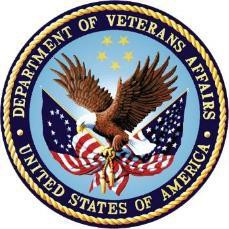 Department of Veterans Affairs Office of Information and Technology (OI&T) Software Version 2.0 Original Software Release: August 2014 MSSR v2.0 Release: February 2016 User Guide Release: January 2016 Revision HistoryNOTE: The revision history cycle begins once changes or enhancements are requested after the document has been baselined.Table of ContentsList of TablesTable 1: Business Processes for MSSR	9Table 2: MSSR User Characteristics Attributes	10List of FiguresFigure 1: MSSR Data Flow and System Diagram	9Figure 2: MSSR Menu Options	11Figure 3: Administration > Users	12Figure 4: Administration > Medications	13Figure 5: Administration > Role Matrix	14Figure 6: Administration > System Availability	14Figure 7: Tool Tip for Text Box	15Figure 8: MSAT Linkage (URL) in CPRS Tools Menu	17Figure 9: Confirm Patient	18Figure 10: MSAT – 1 of 3	19Figure 11: MSAT – 2 of 3	20Figure 12: MSAT – 3 of 3	21Figure 13: Progress Note Setup	22Figure 14: Multiple Sclerosis Assessment Tool	23Figure 15: Multiple Sclerosis Assessment Tool Link to Consult	23Figure 16: Link to Encounter Type	24Figure 17: Link to Encounter Type Hospital Admission	24Figure 18: Link to Encounter Type Unscheduled or New Visit	25Figure 19: Note Summary	25Figure 20: Submit Note	26Figure 21: MSSR Notice Screen	26Figure 22: MSSR Patients	28Figure 23: MSSR Patient Details	29Figure 24: MSSR Assessments	33Figure 25: MSSR Reporting – Smart Charts	34Introduction  In response to Congressional legislation, the VHA established two Multiple Sclerosis Centers of Excellence (MSCoE) in 2003. These Centers (East and West) were subsequently made permanent by “The Veteran’s Benefits, Healthcare and Information Technology Act of 2006.” The MSCoEs were mandated to report on the epidemiology, healthcare use, and costs of the Veteran Multiple Sclerosis (MS) population. Current tools to date have failed to fulfill this mandate that is critical to all MSCoE functions. A VHA Handbook entitled Multiple Sclerosis System of Care Procedures 1011.06, was released to the field on December 7, 2009. This approved Handbook (which includes reference to the Congressional Mandate for the MSCoE) established policy and procedure for healthcare services for patients with MS and requires ongoing surveillance of this patient population.The goal of this procurement is to create a surveillance system for the entire MS patient population within VHA. This objective will be met through the collection of clinical utilization, demographic, and epidemiologic data. The scope entails the creation of a front end portal within the Computerized Patient Record System (CPRS) for the entry of data by clinicians, as well as a back end data storage capability. The portal tool will be triggered annually for any patient with an MS diagnosis and will provide a user interface for data entry into the database. The tool will prompt providers to enter standard demographic and clinical variables important for clinical, quality improvement, and research activities mandated by VHA (which can be found in Appendix C of the VHA Handbook, Multiple Sclerosis System of Care Procedures 1011.06).Data shall be stored centrally at the enterprise level.VA also requires development of a new registry system leveraging VA’s existing Converged Registries Solution (CRS) to provide clinical data surveillance tools and a back end registry database for surveillance of the entire MS population within VHA, along with software enhancements to the following existing systems: Converged Registries Solution, Traumatic Brain Injury Registry, Oncology Registry, and Clinical Case Registry. Both MSCoE (East and West) require real-time access to this data, so to provide up-to-date surveillance data on the MS patient population. Relevant clinical and administrative data from other VHA databases, such as VistA, (made available to the MS Registry) shall be aggregated and reported as required to allow for systematic evaluation and analysis. This effort is intended to provide VHA with a population- focused perspective for the MS patient population.PurposeThe Purpose of this User Guide is to familiarize users with the important features and navigate elements of the enhancements made to the Multiple Sclerosis Surveillance Registry (MSSR).Document OrientationOrganization of the ManualSection 1 Introduction contains the Purpose, Document Orientation, and National Service Desk (NSD) and Organizational Contacts.Section 2 System Summary contains the System Configuration, Data Flows, User Access Levels, and Continuity of Operations.Section 3 Getting Started contains the Logging On, System Menu, Changing User ID and Password, Exit System, and the Caveats and Exceptions.Section 3.4 Using the Software contains the specific instructions for using the application. Section 5 Troubleshooting contains the Special Instructions for Error Correction.Section 6 Acronyms and Abbreviations contains the specific terminology necessary to understand and use the MSSR.Section 0 Appendix contains supplementary and ancillary material helpful for the usage of the MSSR.AssumptionsThis guide was written with the following assumed experience and skills of the audience:User has basic knowledge of the Computerized Patient Record System (CPRS) and the Converged Registries Solution (CRS), such as the use of commands, menu options, and navigation tools.User has been provided the appropriate active roles, menus, and security keys required for the MSSR.User has validated access to the AITC Active Directory group for MSSR.User has set up the Multiple Sclerosis Assessment Tool (MSAT) linkage in CPRS.CoordinationThe coordination necessary between the MSSR implementation, and the hospital services it addresses, is as follows:The site Clinical Application Coordinator (CAC) is responsible for the implementation and coordination of the CPRS with hospital users and services, such as Nursing Services, Pathology and Laboratory Medicine Service (P&LMS), Pharmacy, and local Information Technology (IT) Application Support.The MSSR Administrators are responsible for the implementation and coordination of the MSSR application.The audience for this User Guide includes the MSSR Directors and Clinicians, who would review, analyze, and monitor longitudinal data for the MS patient pool via MSSR and who would enter pertinent MS data via MSAT, respectively.DisclaimersSoftware DisclaimerThe MSSR has no IP law protections (patent/copyright/trademark) and can be distributed freely via the Freedom of Information Act (FOIA). The Office of General Counsel submitted the following official disclaimer to the OI&T PD Documentation Standards Committee via email on 9/26/2014 to be used as a “boilerplate” legal disclaimer in software documentation:For VA applications (apps) developed in-house and distributed internally or externally to the VA, this software was developed at the Department of Veterans Affairs (VA) by employees of the Federal Government in the course of their official duties. Pursuant to title 17 Section 105 of the United States Code this software is not subject to copyright protection and is in the public domain. VA assumes no responsibility whatsoever for its use by other parties, and makes no guarantees, expressed or implied, about its quality, reliability, or any other characteristic. We would appreciate acknowledgement if the software is used. This software can be redistributed and/or modified freely provided that any derivative works bear some notice that they are derived from it, and any modified versions bear some notice that they have been modified.Documentation DisclaimerThe appearance of external hyperlink references in this manual does not constitute endorsement by the Department of Veterans Affairs (VA) of this Web site or the information, products, or services contained therein. The VA does not exercise any editorial control over the information you may find at these locations. Such links are provided and are consistent with the stated purpose of the VA.Documentation ConventionsThe documentation conventions used in this user guide are as follows:Screen shots of the computer online displays, e.g., character-based screen captures and dialogs, are shown in a non-proportional font and enclosed within a box. Also included are Graphical User Interface (GUI) Microsoft Windows image, e.g., dialogs or forms.Conventions for displaying TEST data in this manual are as follows:Social Security Numbers (SSNs) and any other Personally Identifiable Information (PII) as defined in OMB Memorandum M-07-1616, have been grayed out and conveyed in a manner such that the patient is indiscernible.Additionally, patient and user names are also grayed out and indiscernible, in the same manner as the SSNs above. Port Numbers, IP addresses, URLs, Fully Qualified Domain Names (FQDN), Mail Groups used to receive data, and sensitive information identified in the ProPath “Displaying Sensitive Data Guide” are prohibited from inclusion in artifacts published external to the VA, such as the VA Software Document Library (VDL), Freedom of Information Act (FOIA), Open Source Electronic Health Record Agent (OSEHRA) and other open source organizations (Code in Flight), and any other non-VA external organization.References and ResourcesThis User Guide is an output of the MSSR System Design Document (SDD) and the formal documentation located in the Technical Services Project Repository (TSPR) at: REDACTEDNational Service Desk and Organizational ContactsREDACTEDSystem SummaryMSSR is a web-based registry application that provides clinical data surveillance tracking and longitudinal patient data analysis and reporting for the entire MS population within VHA. Due to the VA mandate for the Multiple Sclerosis Centers of Excellence (MSCoEs) to report on the epidemiology, healthcare use, and costs of the Veteran Multiple Sclerosis (MS) population, the new development of a national health registry for MSSR is required. The benefits of developing MSSR include, but are not limited to, providing the MSCoE Directors the ability to track and monitor the MS patient population at a national level, wherein all clinicians can enter and track MS data for their patients, and the ability to retrieve, extract, analyze, and report data. The major users of the registry application include the MSCoE Directors and any approved Clinicians, who will engage in the data entry, analysis, and reporting functionalities of MSSR. The participants in its operation include the MSSR Administrators at both the Local Facility and National levels, who will provide technical support and maintenance of MSSR.System ConfigurationThe equipment, communications, and networks used by the MSSR are depicted in Figure 1below. The System Design Document (SDD), located in TSPR, provides additional details.Data FlowsBelow you will find the overview of the business processes that MSSR plans to support, depicted as a Conceptual Data Flow and System Diagram in Figure 1 below. Each process in the diagram traces to the list of business processes in Table 1 below.Figure 1: MSSR Data Flow and System Diagram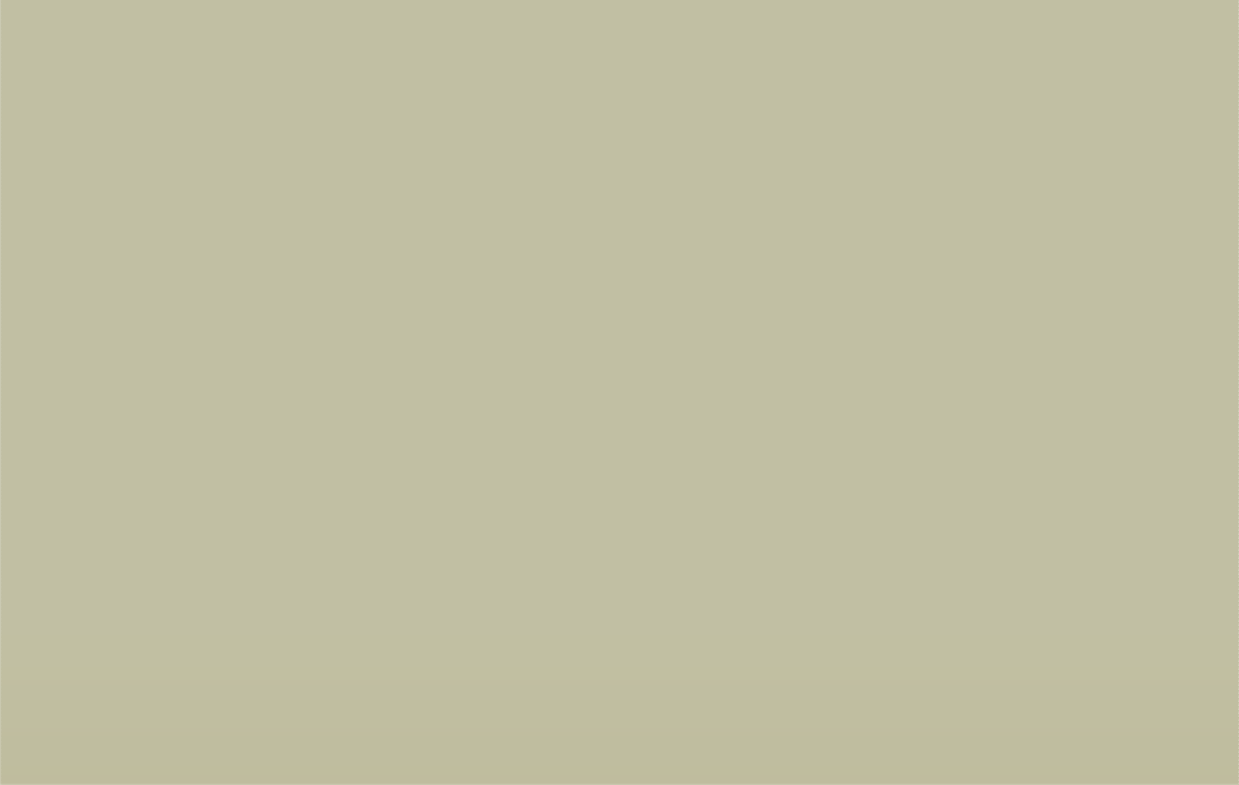 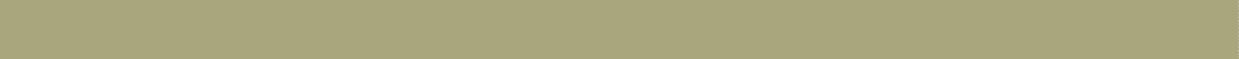 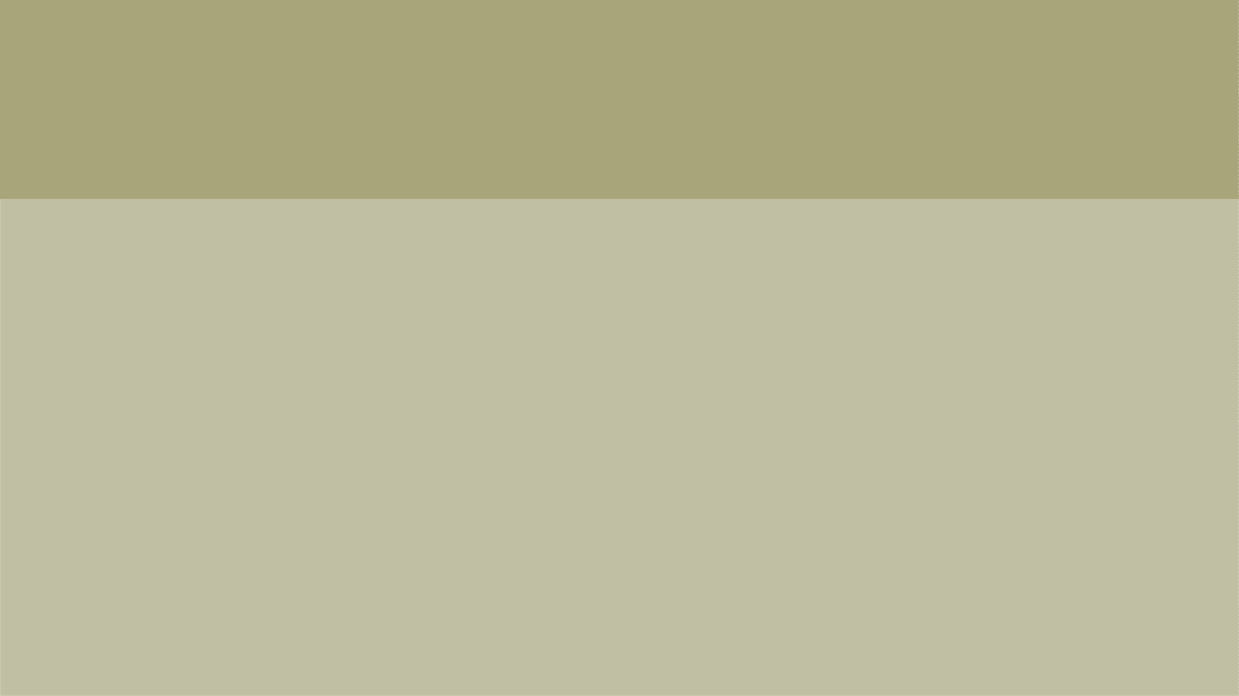 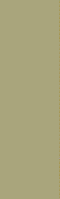 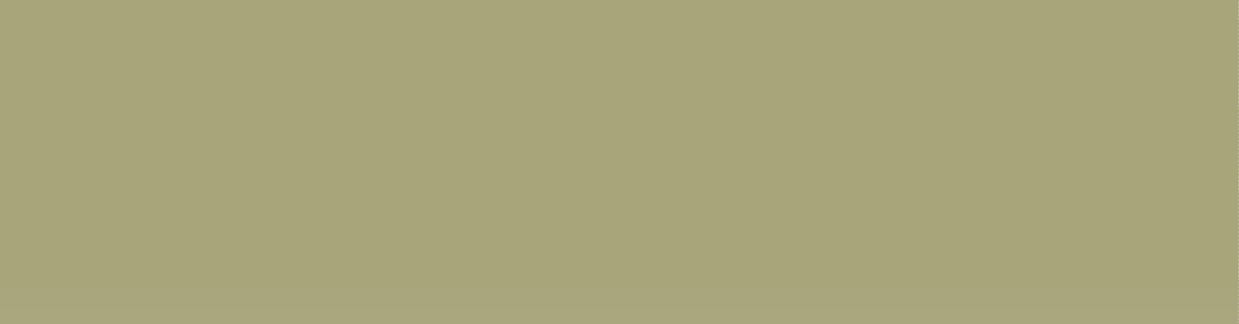 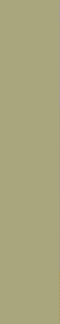 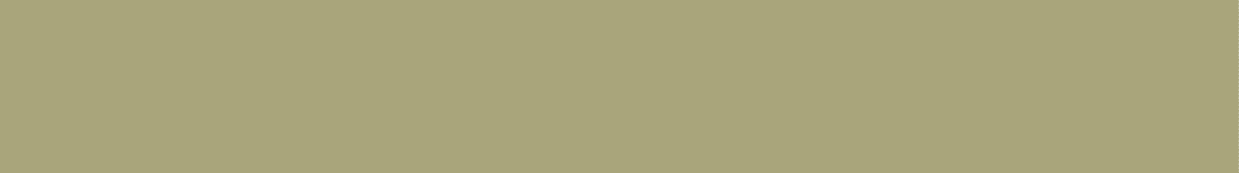 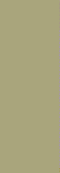 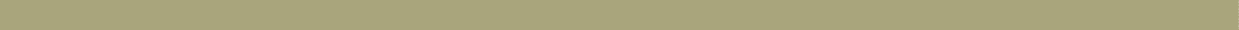 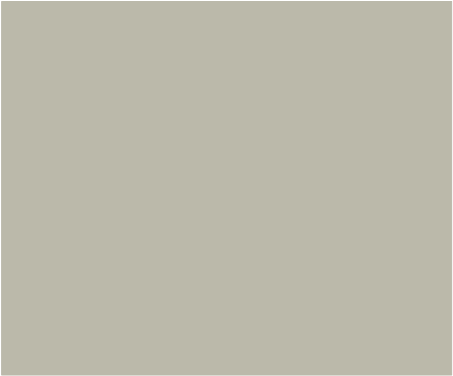 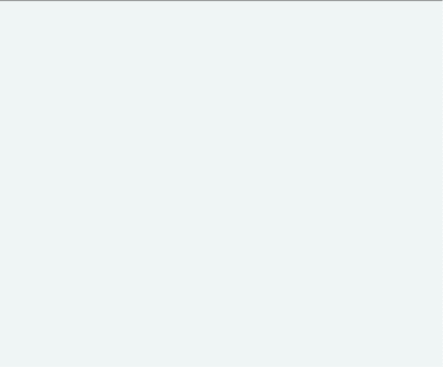 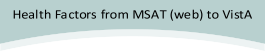 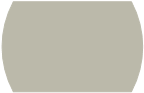 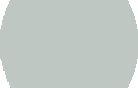 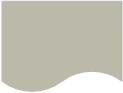 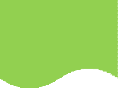 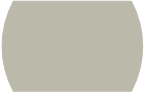 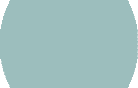 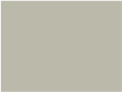 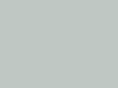 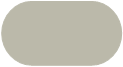 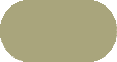 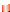 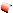 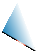 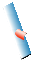 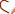 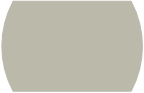 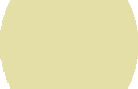 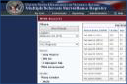 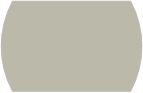 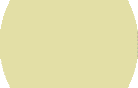 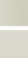 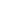 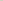 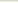 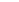 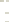 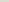 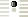 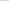 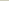 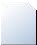 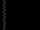 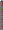 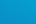 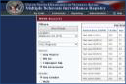 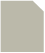 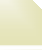 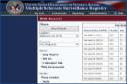 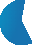 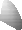 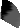 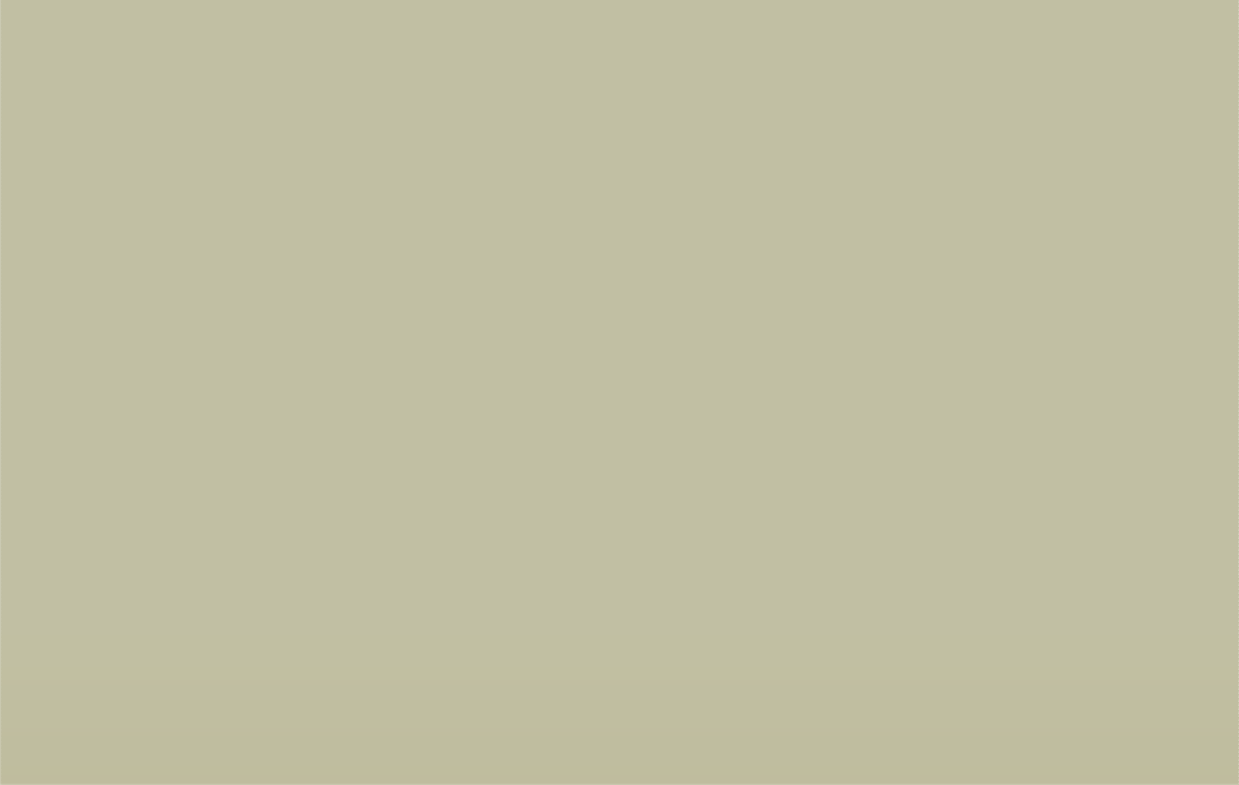 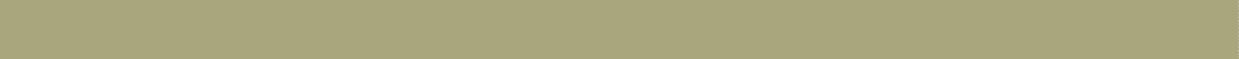 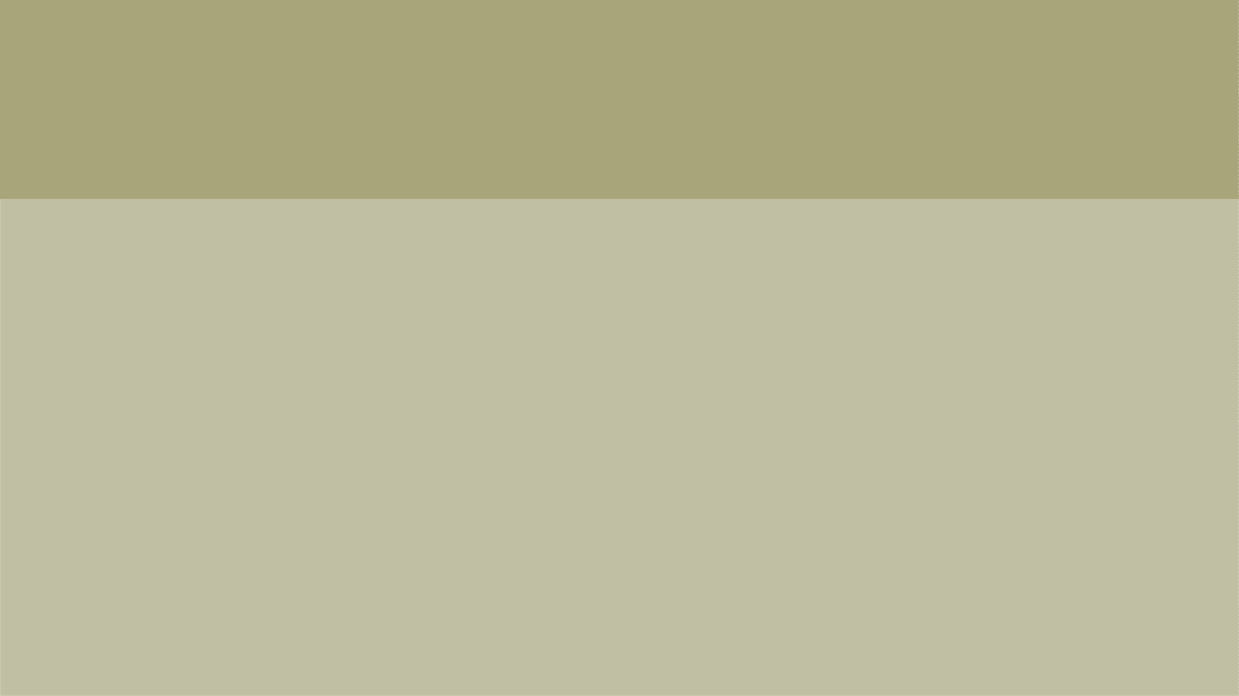 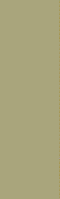 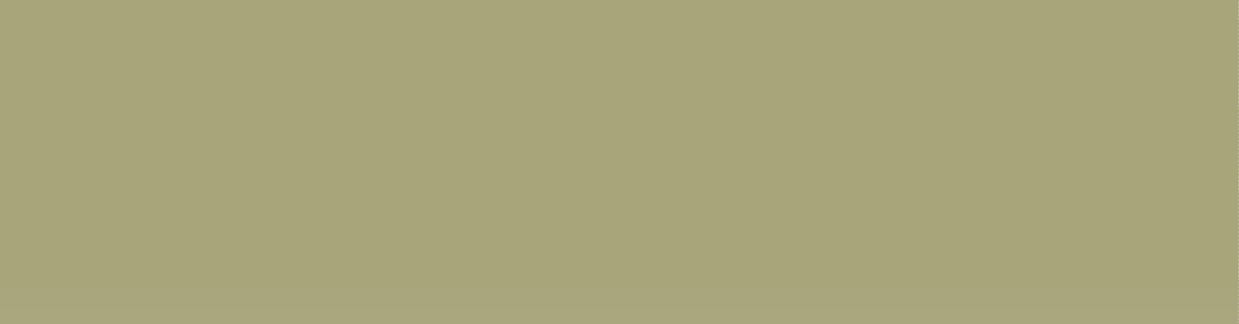 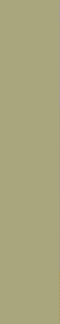 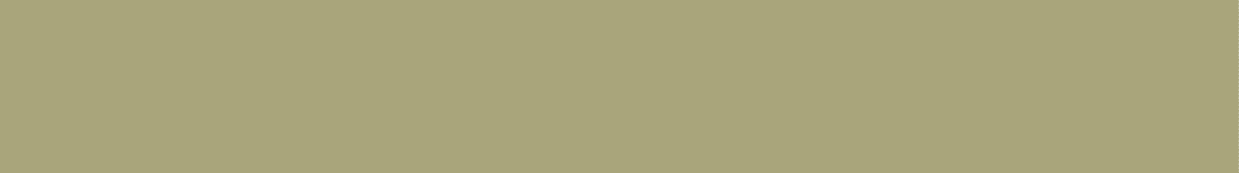 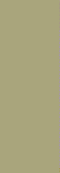 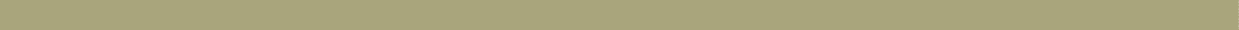 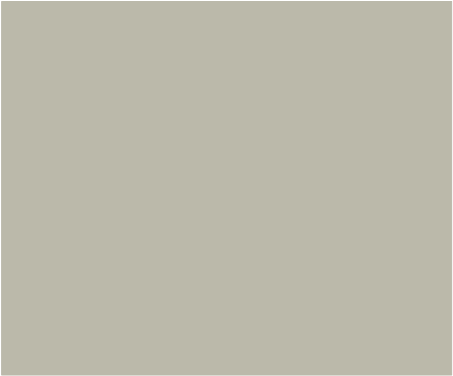 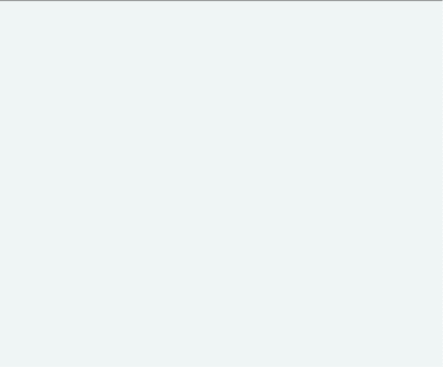 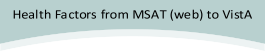 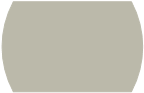 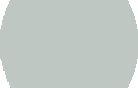 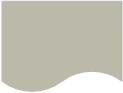 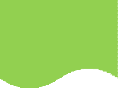 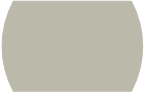 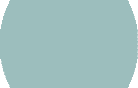 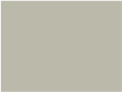 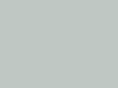 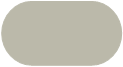 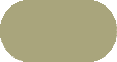 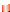 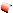 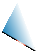 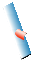 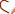 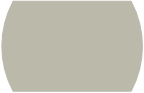 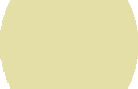 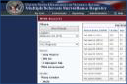 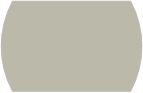 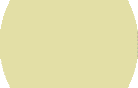 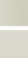 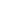 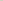 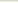 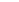 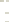 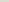 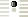 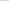 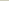 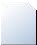 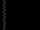 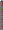 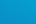 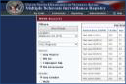 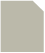 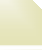 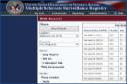 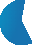 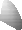 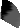 Below you will find Table 1, which maps to the MSSR Data Flow and System Diagram above. Each business process is assigned a unique numeric identifier that traces back to the MSSR Data Flow and System Diagram in Figure 1 above.Table 1: Business Processes for MSSRUser Access LevelsTable 2 describes the attributes of the user community (and their proficiency with the software system), and the technical community (and their familiarity with support and maintenance) for MSSR. See section 4.2.1 for further detail on permission levels within MSSR Patient records.Table 2: MSSR User Characteristics AttributesContinuity of OperationThere is no system criticality or high availability with regards to MSSR. However, the system is availability and business continuity level routine support is administered by the CRS relational database framework.Under CRS, it is designated as a Disaster Recovery (DR) Routine Support system with the following Recovery Time Objectives (RTO) and Recovery Point Objectives (RPO):RTO of 30 days – to ensure that the 30-day RTO can be met, a DR site has to be identified and infrastructure should be acquired for inventory or contract should be in place for vendors who are able to provide a drop shipment option in-time to rapidly acquire infrastructure to satisfy the 30-day RTO requirement. In addition, provisions must be made for the restoration of the backup at the DR site.RPO of 24 hours – to ensure the 24-hour RTO requirement can be met, system must be configured to be able to perform daily backups or weekly full backups with either incremental or differential daily backups. To ensure that the backups are usable, backup data integrity must be periodically checked and validated. In a case of a disaster, the backups will need to be made available at the DR site within the specified 30-day RTO.Getting StartedSystem MenuThe System menu consists of the following menu options, as shown in Figure 2 below.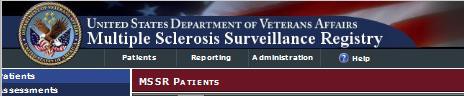 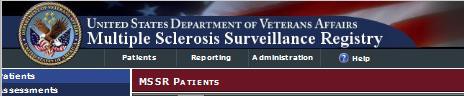 Figure 2: MSSR Menu OptionsPatients: contains all of the details for the patients and assessmentsReporting: contains the smart charts for various longitudinal data analysis, such as medication types and usages.Administration: contains the administrative functions for adding, editing, and deleting user accounts, profiles, and medications.Help: contains the screen tips, instructions, and troubleshooting tips.AdministrationThe Administration page provides four (4) administrative functions as follows:Users: add, edit, and delete user accountsMedications: add, edit, and delete medicationsRole Matrix: add, edit, and delete user permissionsSystem Availability: add, edit, and delete system warnings, messages, and other administrator messages to the end user communityUsersThe Users page allows the MSSR Administrator to add, delete, and edit end users (see Figure 3 below).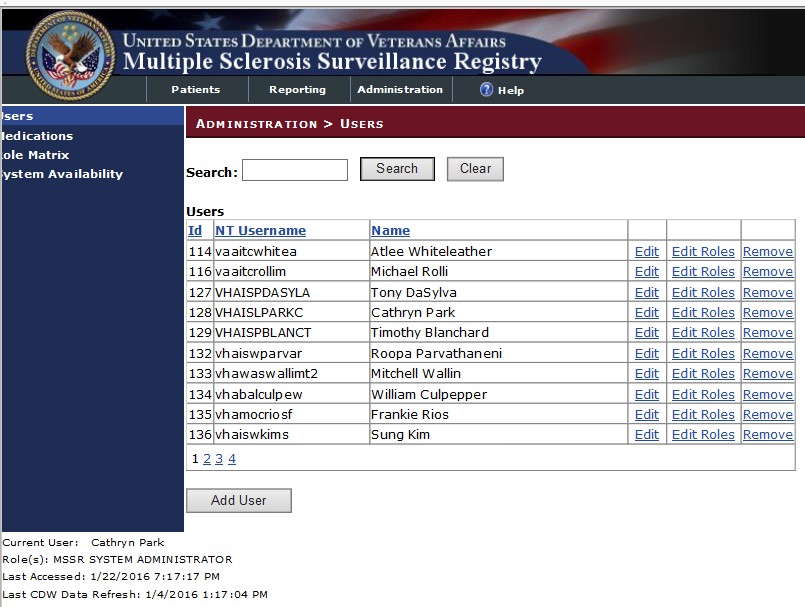 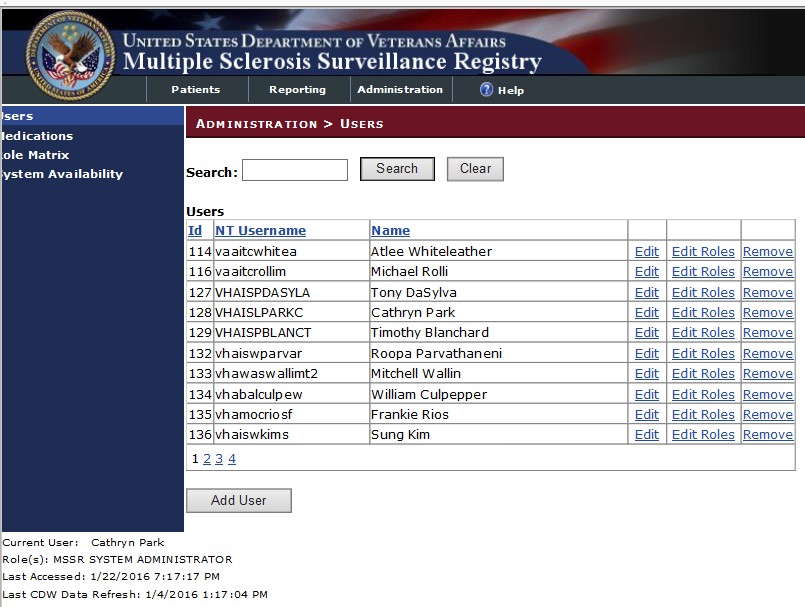 Figure 3: Administration > UsersMedicationsFor the MSSR Administrator only, the Medications page allows the MSSR Administrator to add, edit, and delete medications (see Figure 4 below).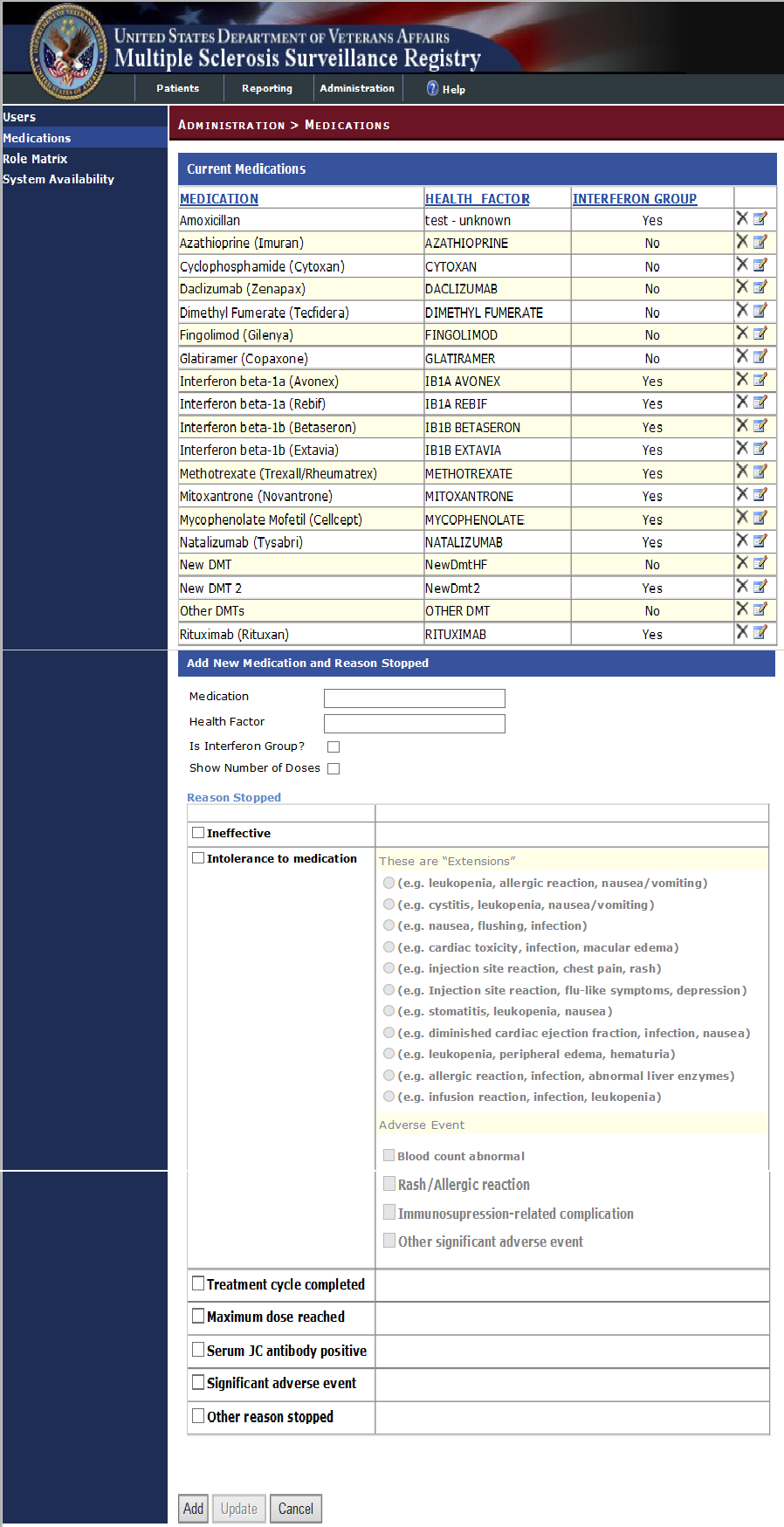 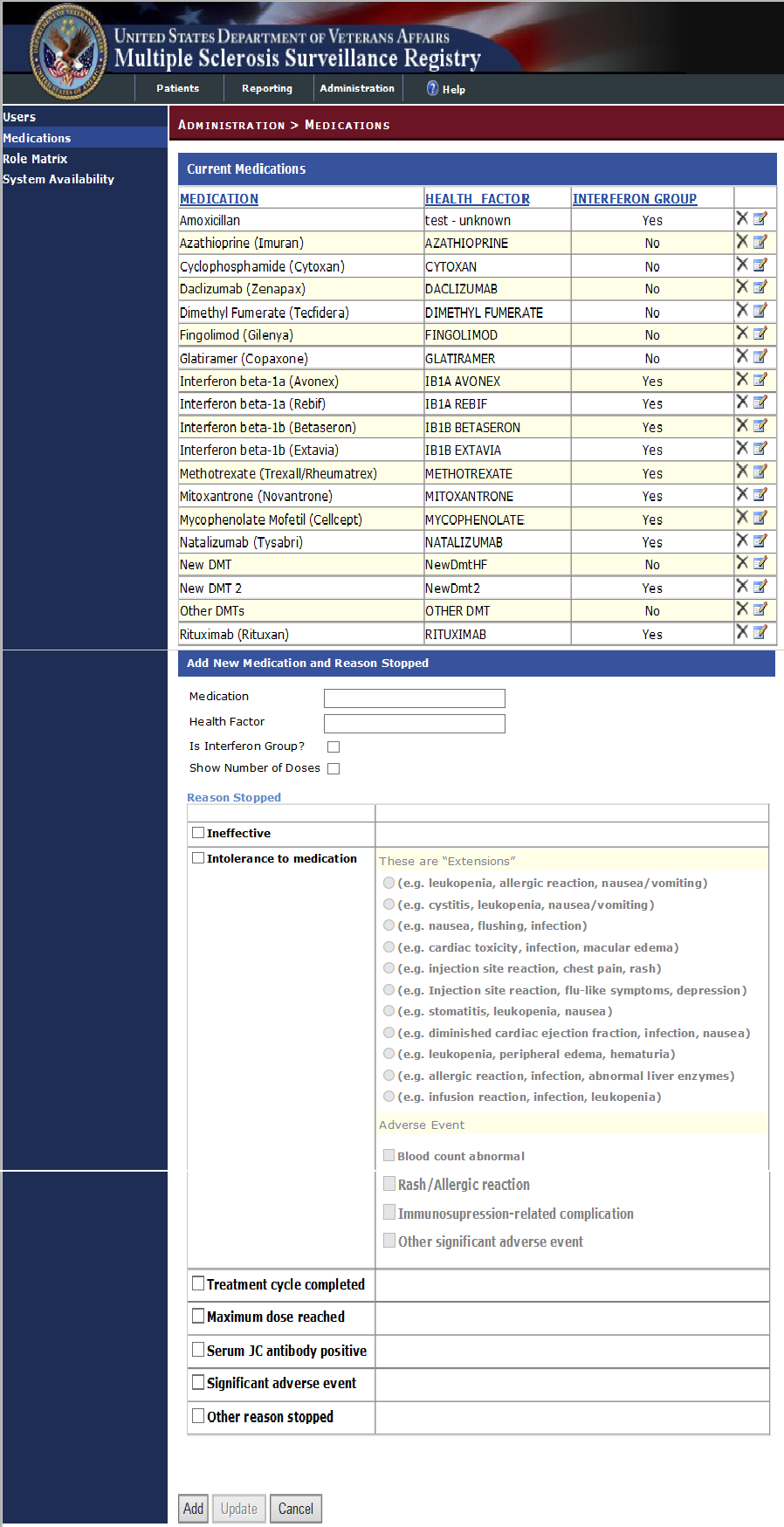 Figure 4: Administration > MedicationsRole MatrixFor the MSSR Administrator only, the Role Matrix page allows the MSSR Administrator to add, edit, and delete user permissions (see Figure 5 below).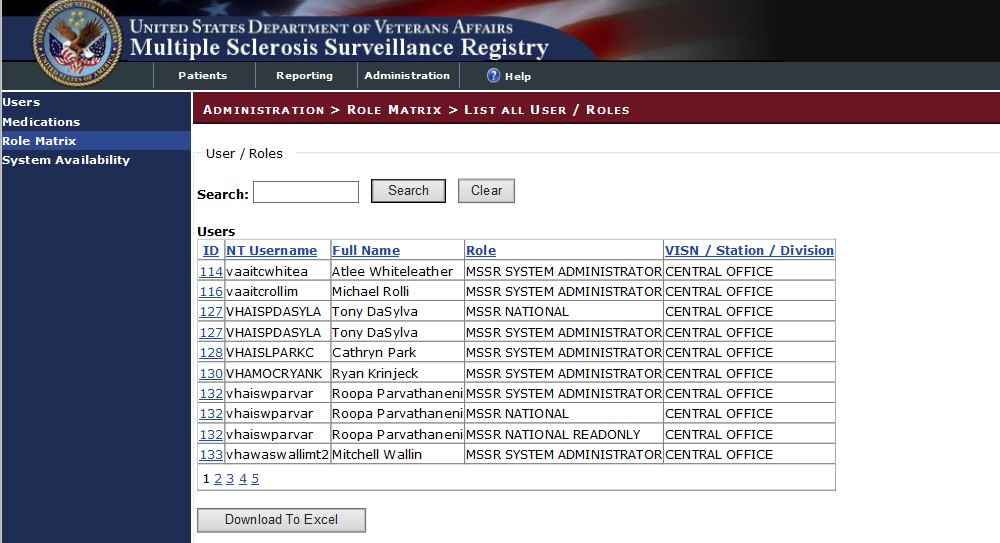 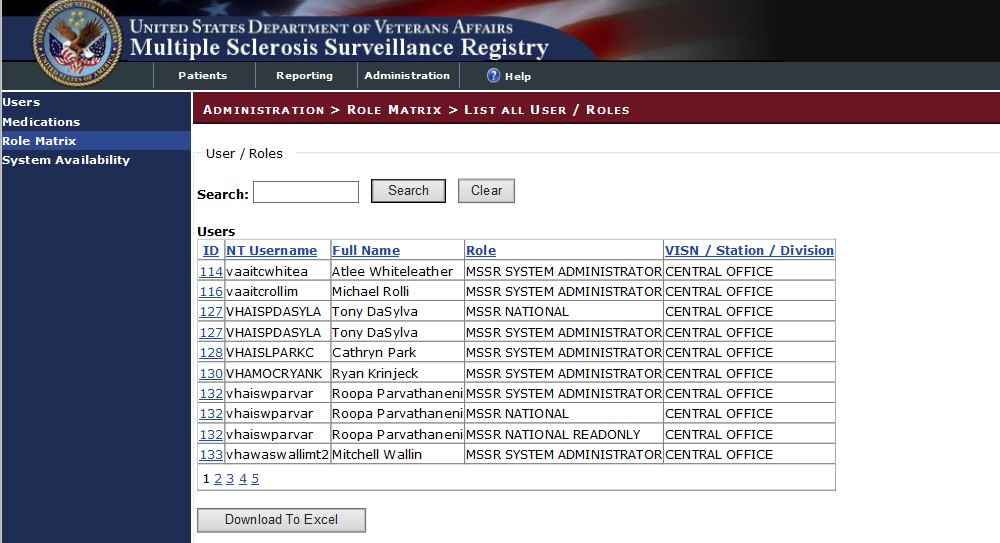 Figure 5: Administration > Role MatrixSystem AvailabilityThe System Availability page allows the MSSR Administrator to add, edit, and delete system warnings, messages, and other administrator messages to the end user community (see Figure 6 below).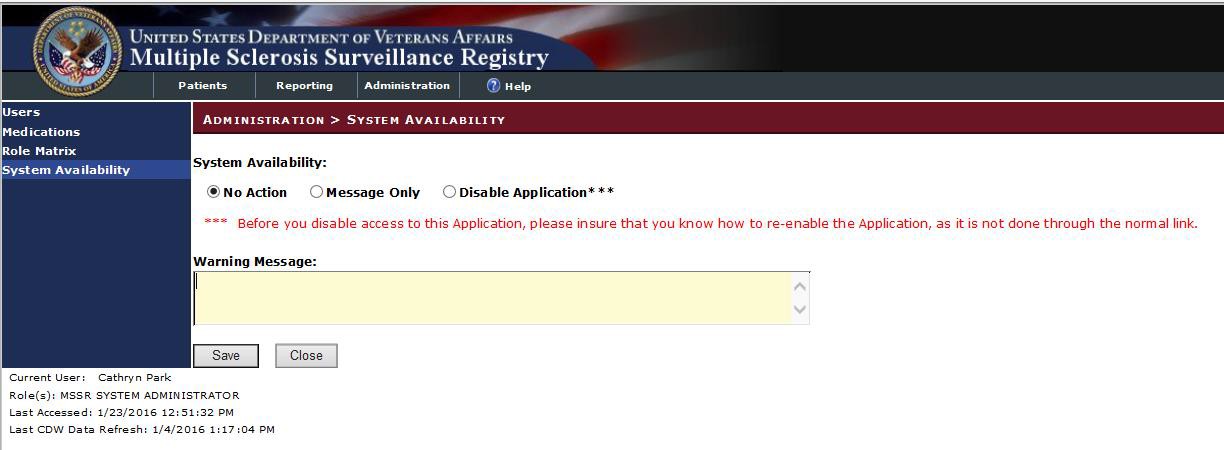 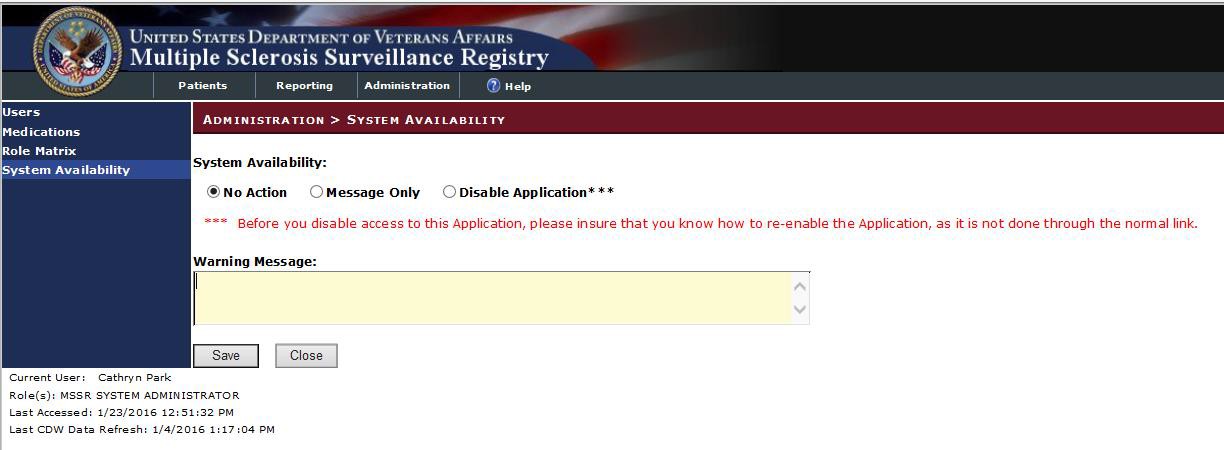 Figure 6: Administration > System AvailabilityBasic System ElementsThe basic web-based registry elements for the MSSR are as follows:Text BoxSAMPLES:	1	2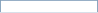 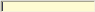 Note how the appearance of the box changes: from a plain line border (SAMPLE 1) to an almost three-dimensional, pale yellow-highlighted field when you tab to it or click in it (SAMPLE 2).Type your entry into the text box. The entry will not be saved until you tab away from or otherwise exit from the text box. In cases where the format of your entry is important, a sample will appear near the box. The relative width of these boxes is usually a reflection of the number of characters you are allowed to enter. Sometimes (as with date fields) there may also be a “date picker” next to the field.You should see a “tool tip” pop up when you hover your mouse pointer over the text box.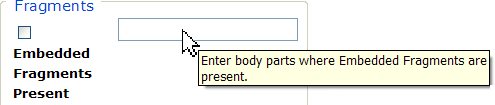 Figure 7: Tool Tip for Text BoxCheckboxSAMPLE: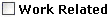 A checkbox “toggles” (changes) between a YES / NO, ON / OFF setting. It is typically a square box which can contain a check mark  or an “X” ☒ and is usually accompanied by text.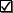 Clicking the box or tabbing to the field and pressing the spacebar toggles the checkbox setting. In some instances, checkboxes may be used to provide more than one choice; in such cases, more than one box can be selected. Sometimes, a pre-determined “default” entry will be made for you in a checkbox; you can change the default if needed.Radio ButtonSAMPLE: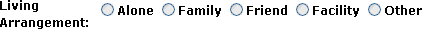 A radio button, also known as an option button, is a small, hollow circle adjacent to text. Radio buttons usually appear in sets, with each button representing a single choice; normally, only one button in the set may be selected at any one time. Clicking on the radio button places a solid dot in the circle, selecting the option. Clicking a selected radio button de-selects it, removing the dot. As one radio button is selected, others within the category switch off. For example, Male or Female may be offered as choices through two radio buttons, but you can only select one of the choices.Command ButtonsSAMPLES	A command button initiates an action. It is a rectangular “3-dimensional” shape with a label that specifies what action will be performed when the button is clicked. Common examples are shown at left. Command buttons that end with three dots indicate that selecting the command may evoke a subsidiary window.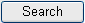       In the text of this document, command button names appear inside square brackets. Examples: [Search], [Save].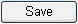 The [Cancel] command allows you to cancel the action about to be taken, or to discard changes made on a form. For example, when closing an application, you may be prompted to validate the action to close. If you click the [Cancel] button, the application will not close and you will resume from the point at which the close action was initiated. Or, on a data screen, you may use the [Cancel] button to discard any changes you may have made to the data and close the tab.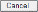         The [Select] command is used to select records for editing.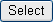      The [Search] command is used to find one or more records. When at least one character is typed in a lookup dialog box, clicking the [Search] button will bring up matching entries. In many cases, leaving the lookup box blank will find all such records. Enter the search string and click [Search]. Searches are case- insensitive and use “contains” logic.The [OK] command is used to accept a default choice, or to agree with performing an action.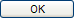 Drop-down ListSAMPLE 1: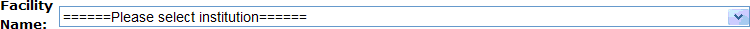 SAMPLE 2: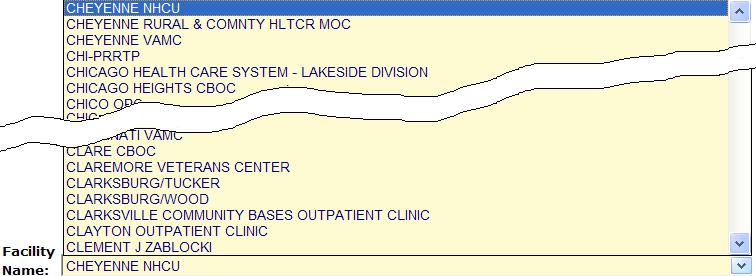 A drop-down list (sometimes called a “pull-down” list) is displayed as a box with an arrow button on the right side (SAMPLE 1). Such a list allows you to select one item from the list. The current choice (or a prompt) is visible in a small rectangle; when you click on the arrow, a list ofitems is revealed (SAMPLE 2). Click on one of the entries to make it your choice; the list disappears.Exit SystemAs a web-based intranet application, MSSR requires no special instructions to properly exit the system, other than shutting down the browser. However, for security purposes, the system will time-out after approximately 15 minutes, and the end user should not leave the application unattended, to avoid PII and PHI theft risk.Caveats and ExceptionsAs a web-based intranet application, MSSR requires no special actions to ensure that data is properly saved or that some other function executes properly, other than selecting the “Save” button.Using the ApplicationMSATTo enter MS assessment data, ensure that the MSAT linkage (URL) is added to the CPRS Tools Menu, as displayed below in Figure 8 below. Detailed instructions for MSAT linkage in CPRS is detailed in Section 0.0Appendix.Select “MSSR-PROD-VIA”, which should direct you to the external Confirmation page on the MSSR intranet website, which contains the MSAT.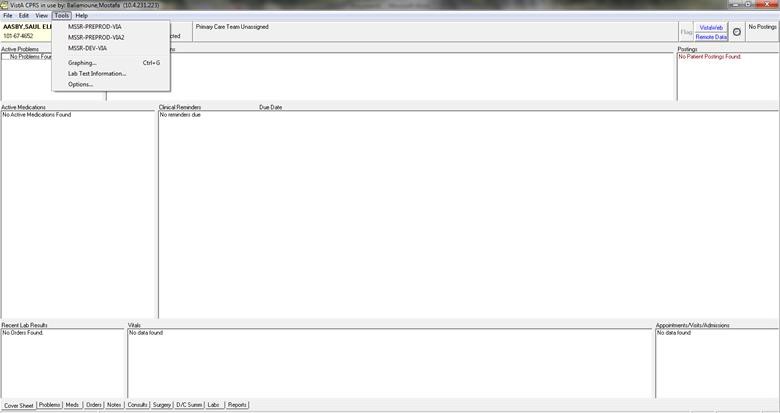 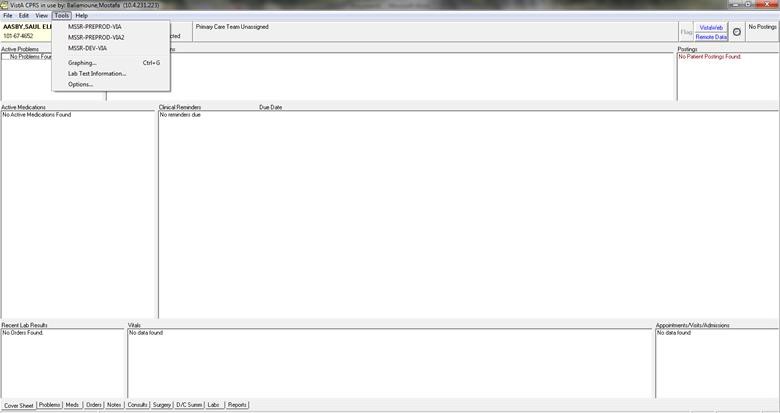 Figure 8: MSAT Linkage (URL) in CPRS Tools MenuIn the Confirm Patient page, verify that the patient name and SSN match between CPRS and the MSSR intranet website (see Figure 9 below).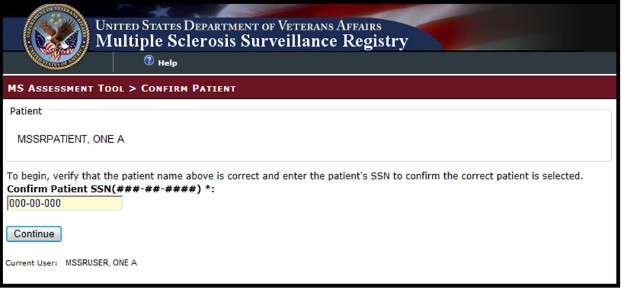 Figure 9: Confirm PatientOnce the patient is confirmed, the MSAT online form will appear, and the user should enterpatient data as described in Figure 10, Figure 11, and Figure 12 below. Some questions are mandatory, while others are user-intuitive and intelligent, which trigger more selections.If more time is required to complete the MSAT online form, press the ‘Save Draft’ button.If the note should be cancelled for any reason, press the ‘Cancel’ button to cancel the progress note.Once the MSAT online form is complete, press the ‘Save and Prepare Note’ button.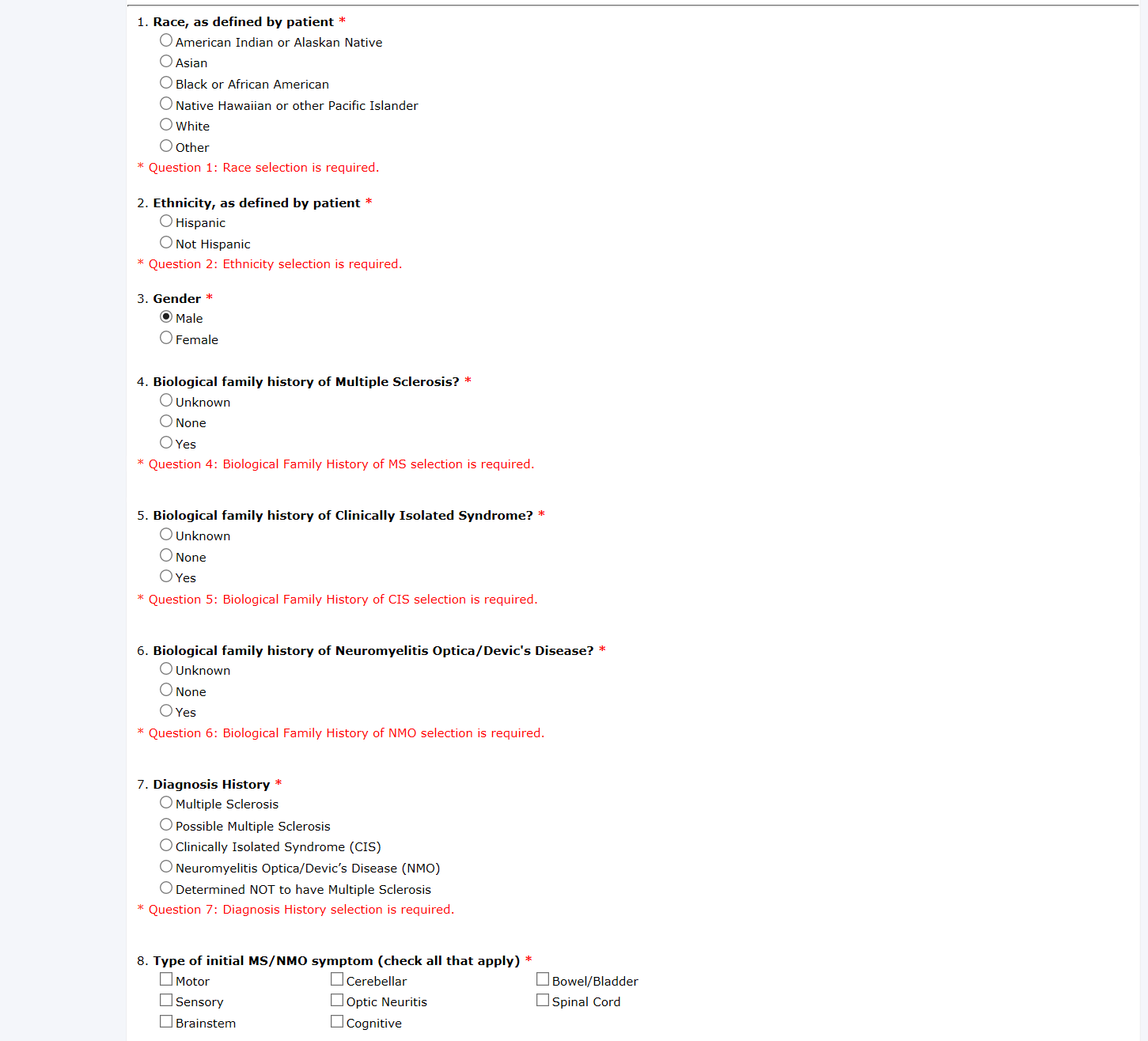 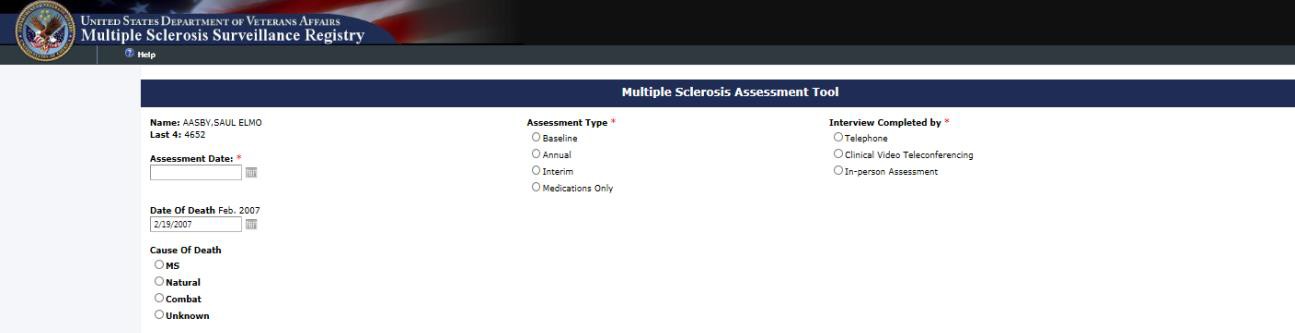 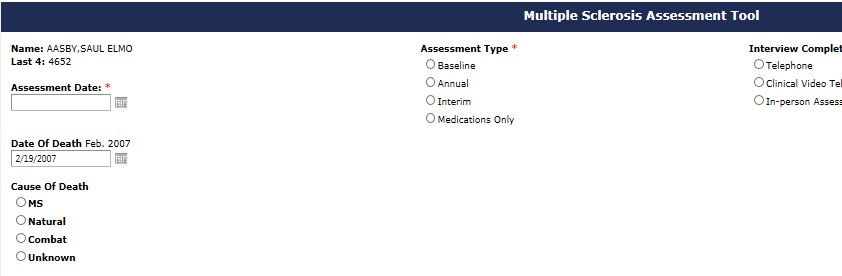 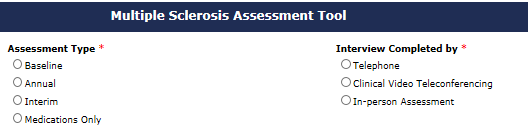 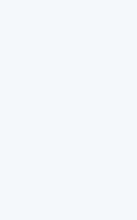 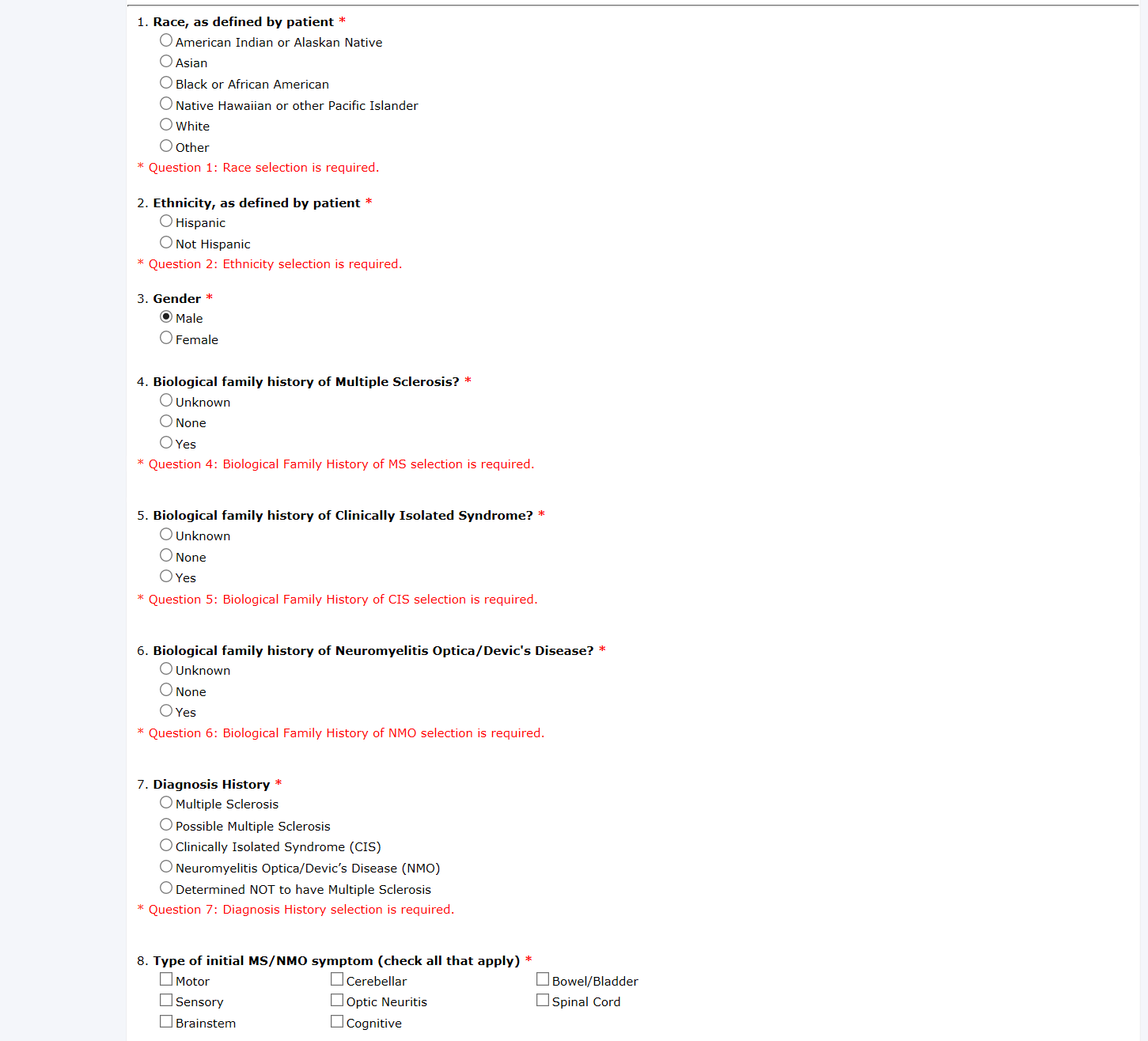 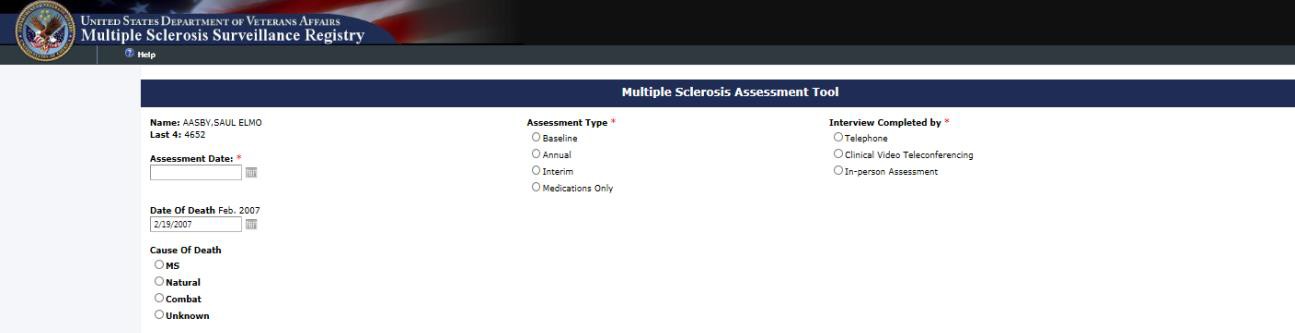 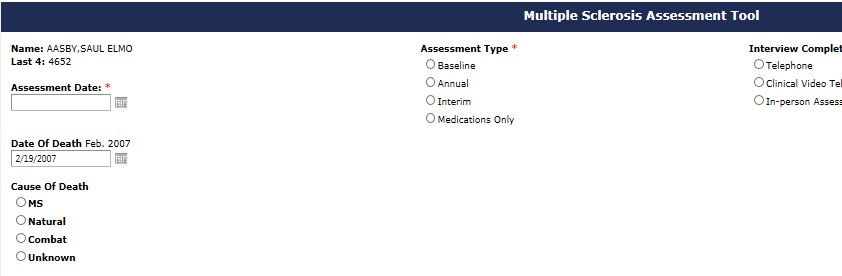 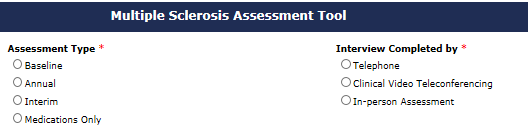 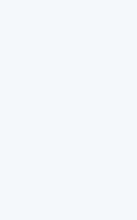 Figure 10: MSAT – 1 of 3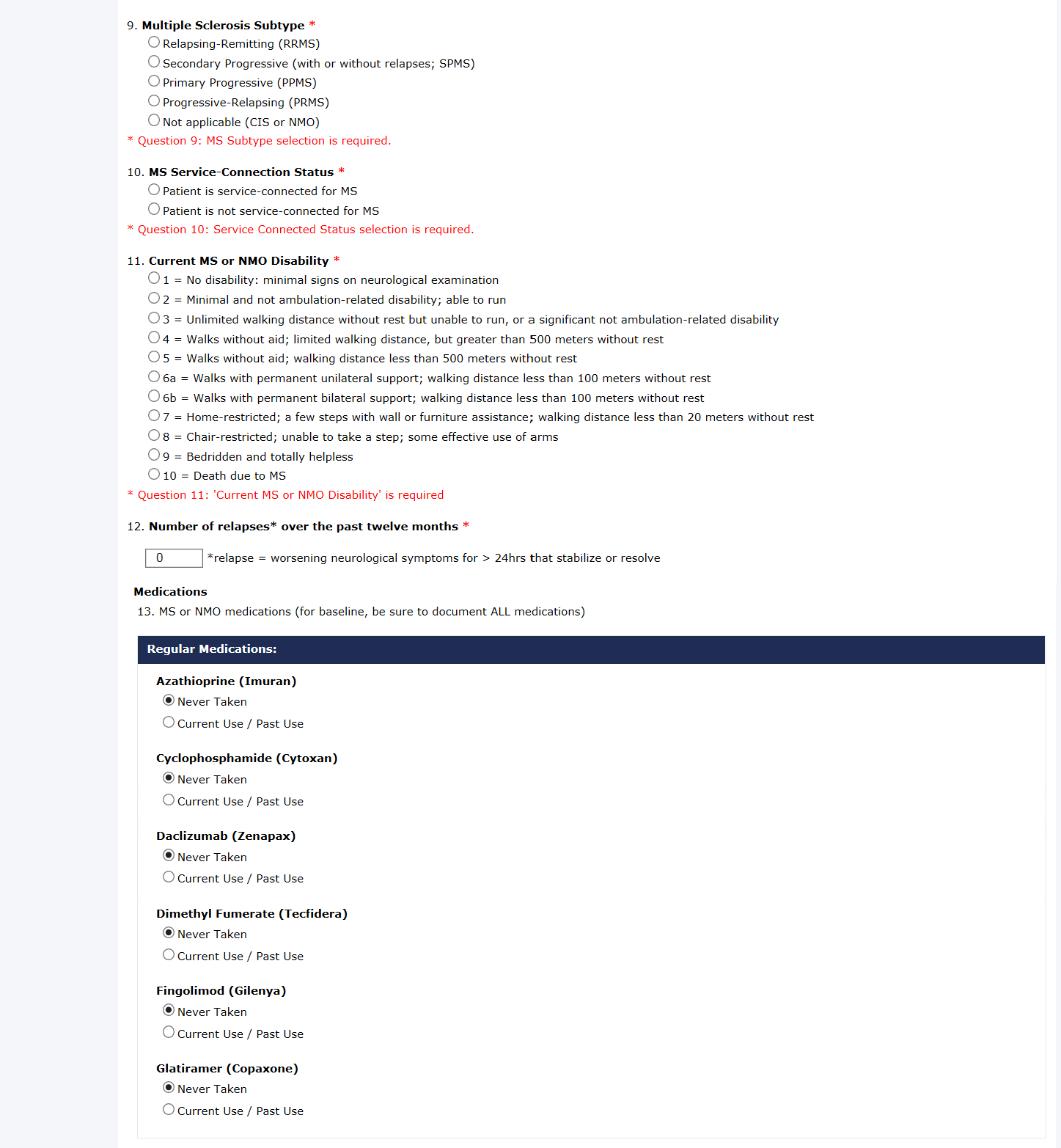 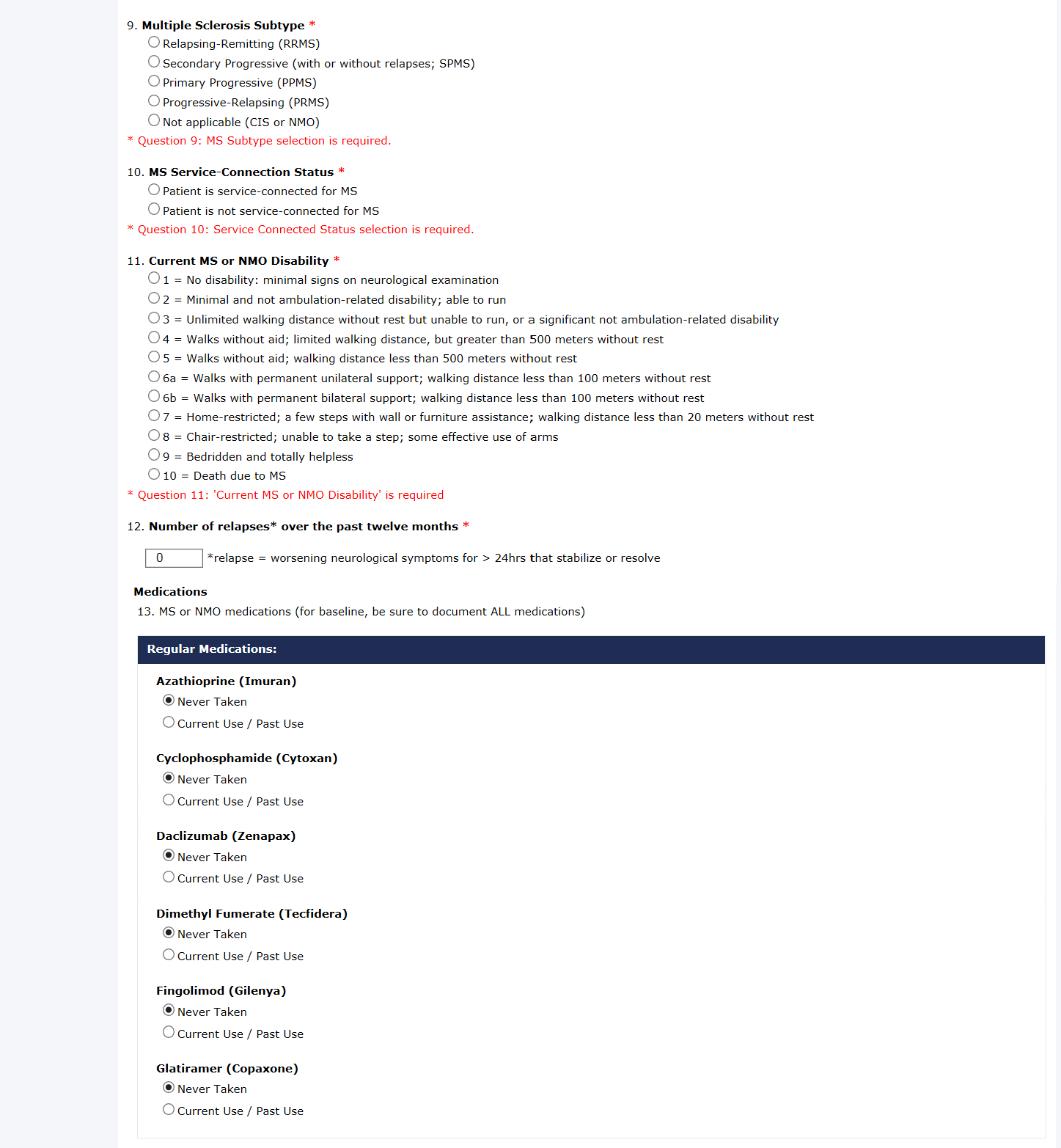 Figure 11: MSAT – 2 of 3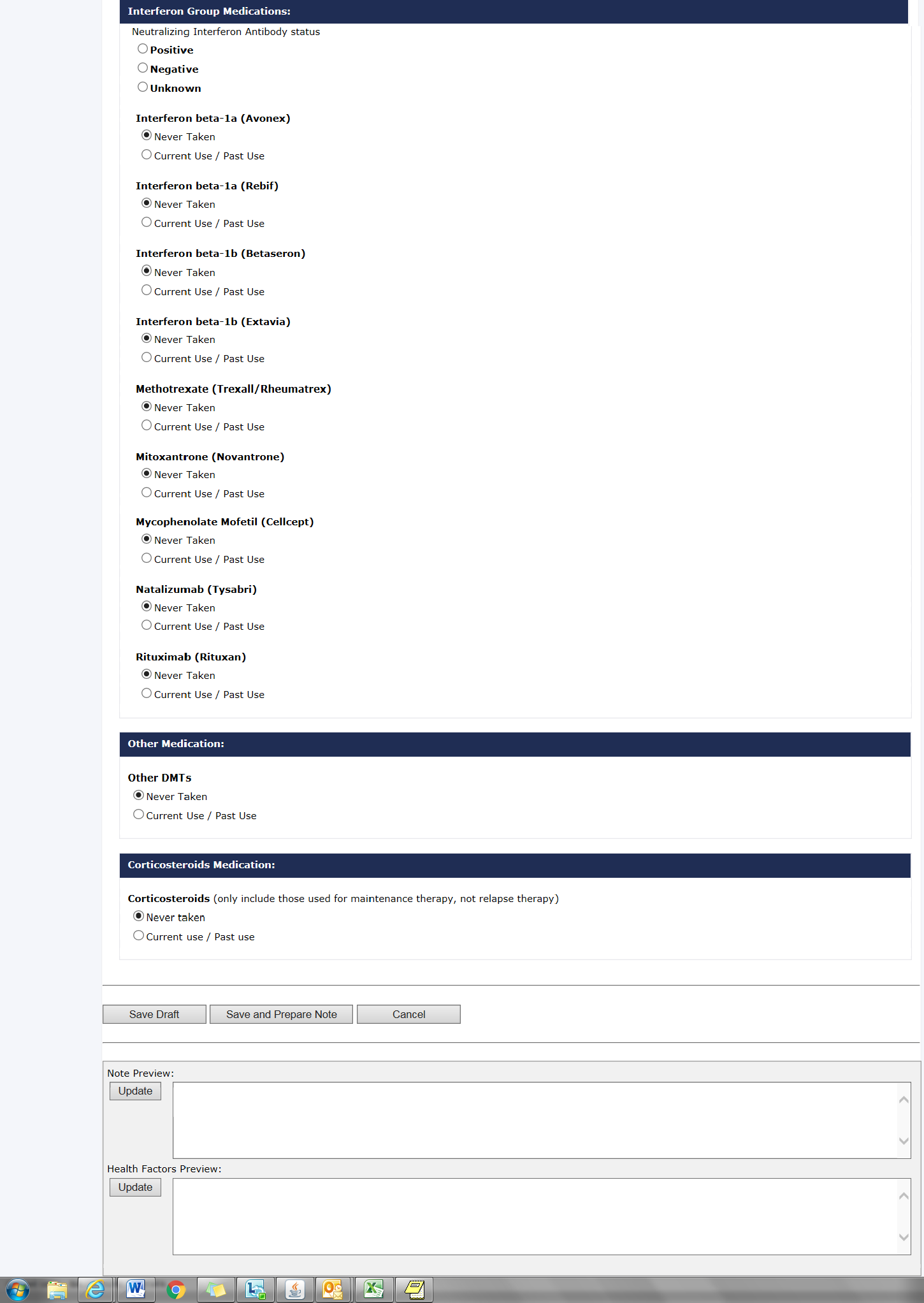 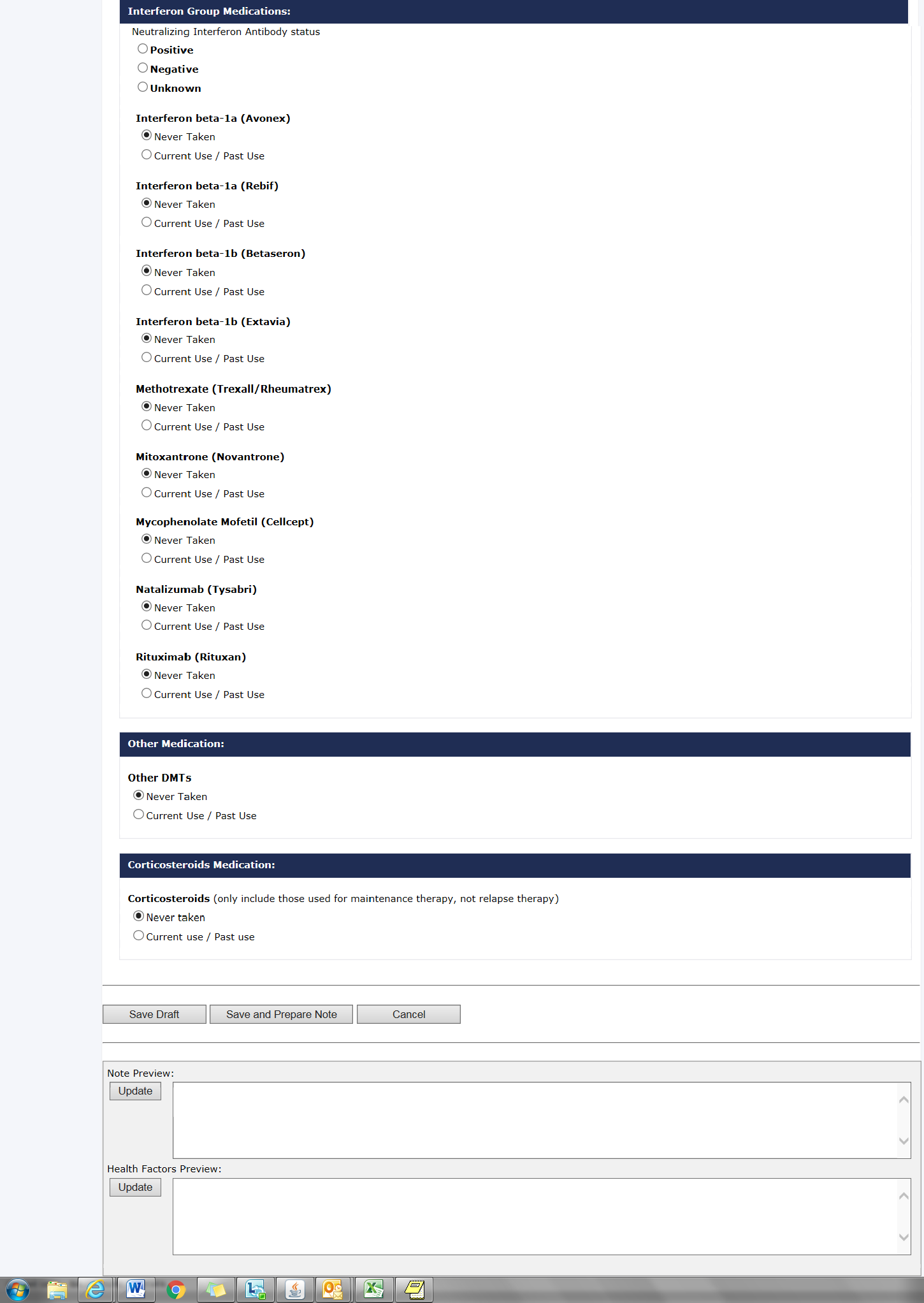 Figure 12: MSAT – 3 of 3Once the ‘Save and Prepare Note’ button is pressed, the Progress Note Setup page (as shown in Figure 13 below) is displayed, and the Patient Name and Instrument Type that was previously selected appears.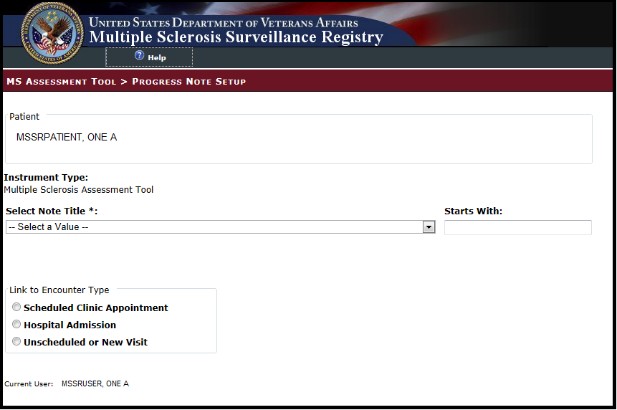 Figure 13: Progress Note SetupSelect the appropriate Note Title from the Select Note Title drop-down list, i.e., “Neurology…” (See Figure 14 below).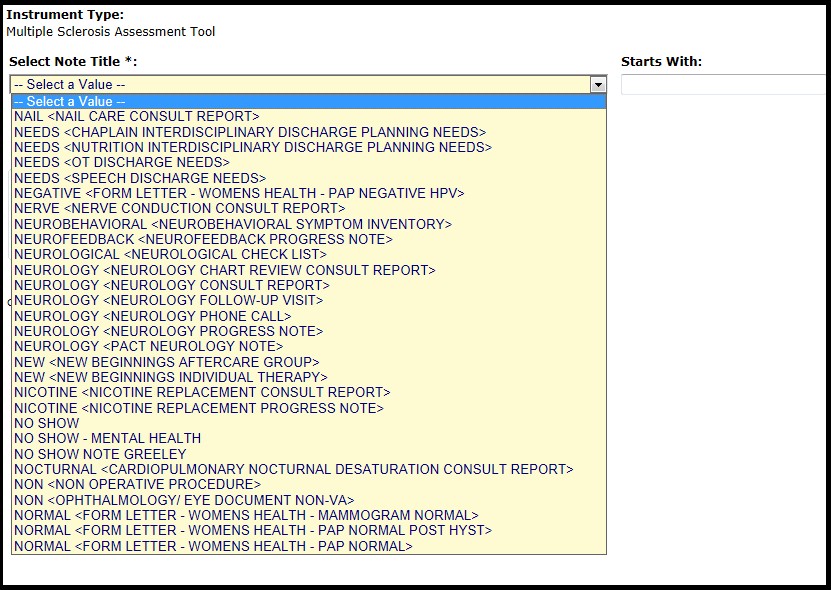 Figure 14: Multiple Sclerosis Assessment ToolIf the note title selected is classified as a “Consult Report”, the user entry will complete a consult in CPRS. Use the Link to Consult drop-down list to select the appropriate consult to which the entry should be linked in CPRS. The Link to Consult drop-down list is populated with previously ordered consults for this patient. If the user selects a consult from the drop- down list, the data then entered via the Multiple Sclerosis Assessment Tool will be associated with the selected consult.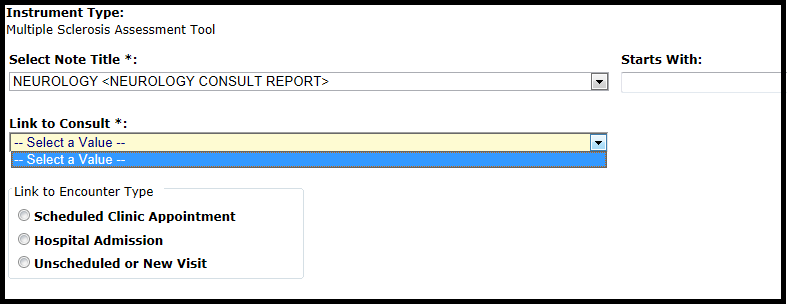 Figure 15: Multiple Sclerosis Assessment Tool Link to ConsultUse the radio buttons to select the appropriate Link to Encounter Type from the list.If you select Scheduled Clinic Appointment, the application searches the period of time one month before today through one month after today. If any appointments are found, they are loaded into the Select the Scheduled Clinic Appointment drop down list. Select an appointment to proceed to the next step. If the user wishes to expand the date range for thesearch, the user can input new start and end dates and click Get Appointments and then proceed to the next step. This step associates the current instrument with the selected appointment.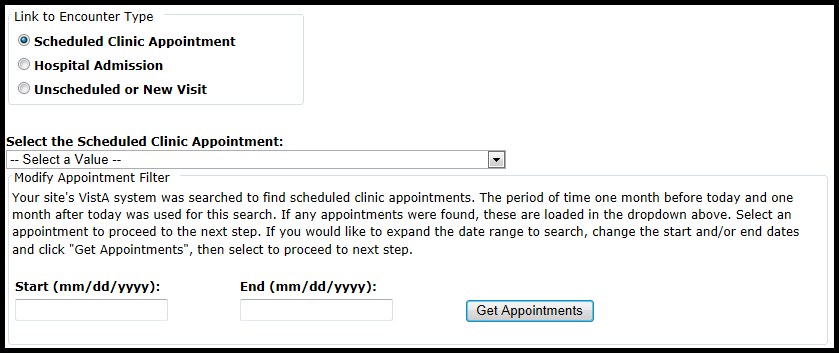 Figure 16: Link to Encounter TypeIf you select Hospital Admission, the application searches for previous hospital stays. If any are found, they are loaded into the Select the Hospital Admission drop down list, and the user can make the appropriate selection. If no previous stays are found for the patient, the user must select a different encounter type from the Link to Encounter Type list in order to proceed.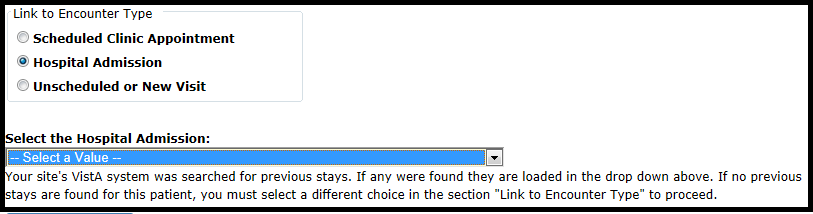 Figure 17: Link to Encounter Type Hospital AdmissionIf you select Unscheduled or New Visit, the application searches to find all locations at your site which contain Multiple Sclerosis. If any locations are found, they are loaded into the Location drop down list. If the user wants to search using a different location, the user can change the default search string and click Get Locations. After selecting a location, the user can click Continue to move to the next screen.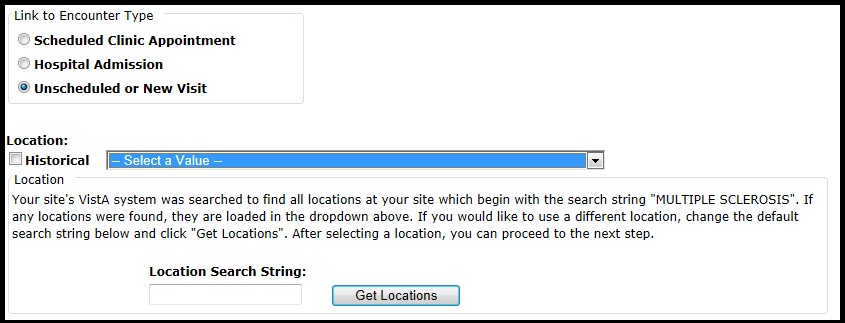 Figure 18: Link to Encounter Type Unscheduled or New VisitThe application reformats the information entered into the questionnaire and displays the resulting information on the screen.If the material displayed is correct, click Submit Note to complete the note transfer.If the material needs changed or corrected, click Cancel to re-enter the choice selections.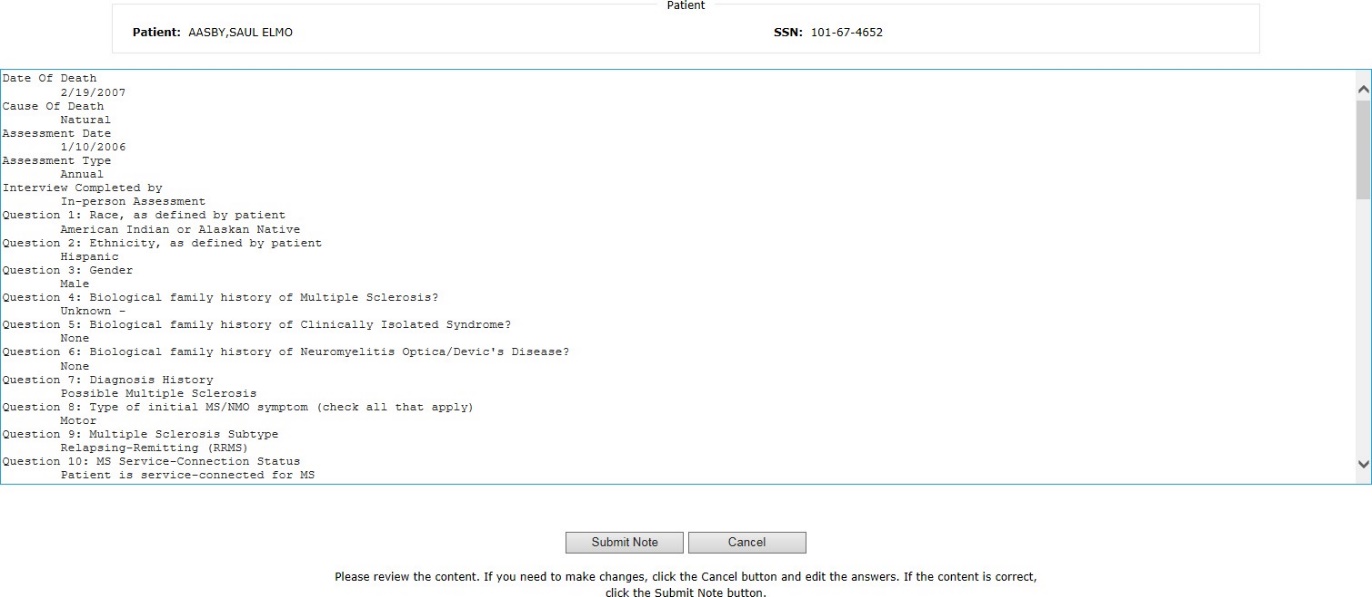 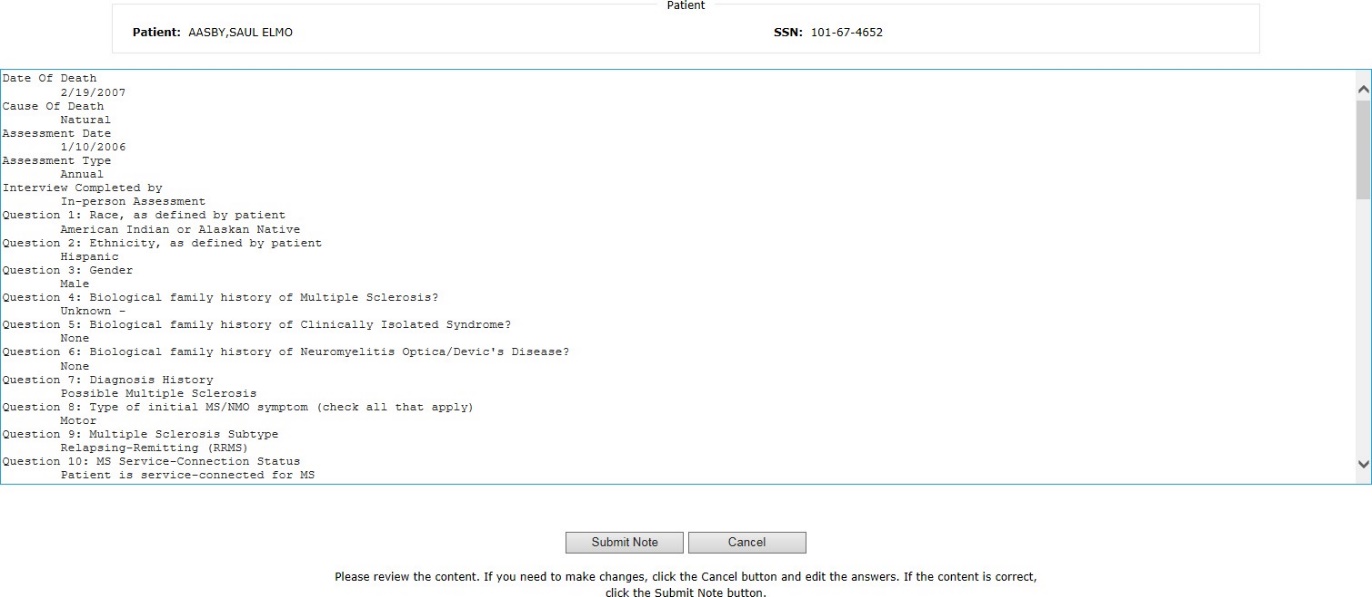 Figure 19: Note SummaryBe aware that once the note is submitted, it is no longer editable within the Multiple Sclerosis Assessment Tool and any updates will have to be made within CPRS.The clinician must sign the note in CPRS.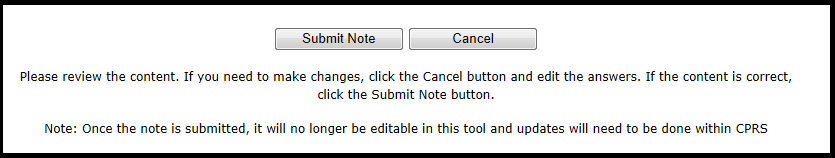 MSSRFigure 20: Submit NoteTo log onto the MSSR intranet website, go to: REDACTED. If you cannot access the site, please submit a Remedy ticket to request access, with Category “Applications-HealtheVet-Vista” and with Type “MSSR Registry”.Once logged in, a notice will appear, select “OK” to move to enter the MSSR application.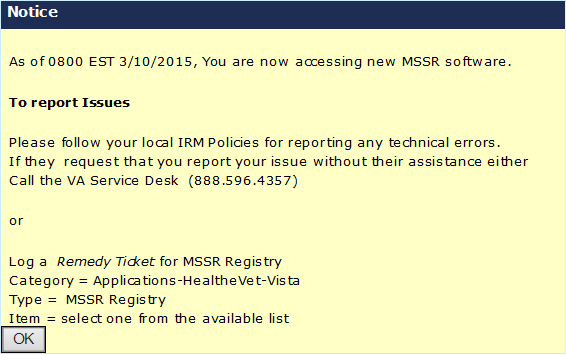 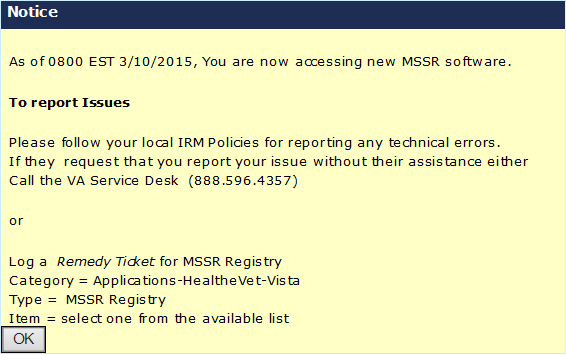 Figure 21: MSSR Notice ScreenMSSR PatientsThe MSSR Patients screen (shown in the figure below) displays relevant patient information in a grid format.Use the Filters area of the page to customize the data that is shown in the grid below. Once the appropriate filters have been selected click View Results to see the applicable data, or click Reset to reset the filter fields.Use the Sort feature, which are the clickable column headers, to sort the data in ascending or descending order, for each column heading.Use the Paging buttons at the bottom of the screen to navigate through the grid results. TheResults per page drop down list changes the number of rows displayed in the grid per page. The Export button allows the current data in the grid to be exported into an Excel spreadsheet.Permission levels include the following:Administrator will be able to choose from the following 3 options:MS Assessment – Patients with assessment onlyCulpepper Algorithm – All patients pulled based on Master listNon-MS Assessment – Delta between the above two categoriesNon-Administrator National will have access to only:MS Assessment – Patients with assessment onlyNon-Administrator VISN levelMS Assessment – Patients for given VISN onlyUpon entering the MSSR Patients page, the default will be set on MS Assessment.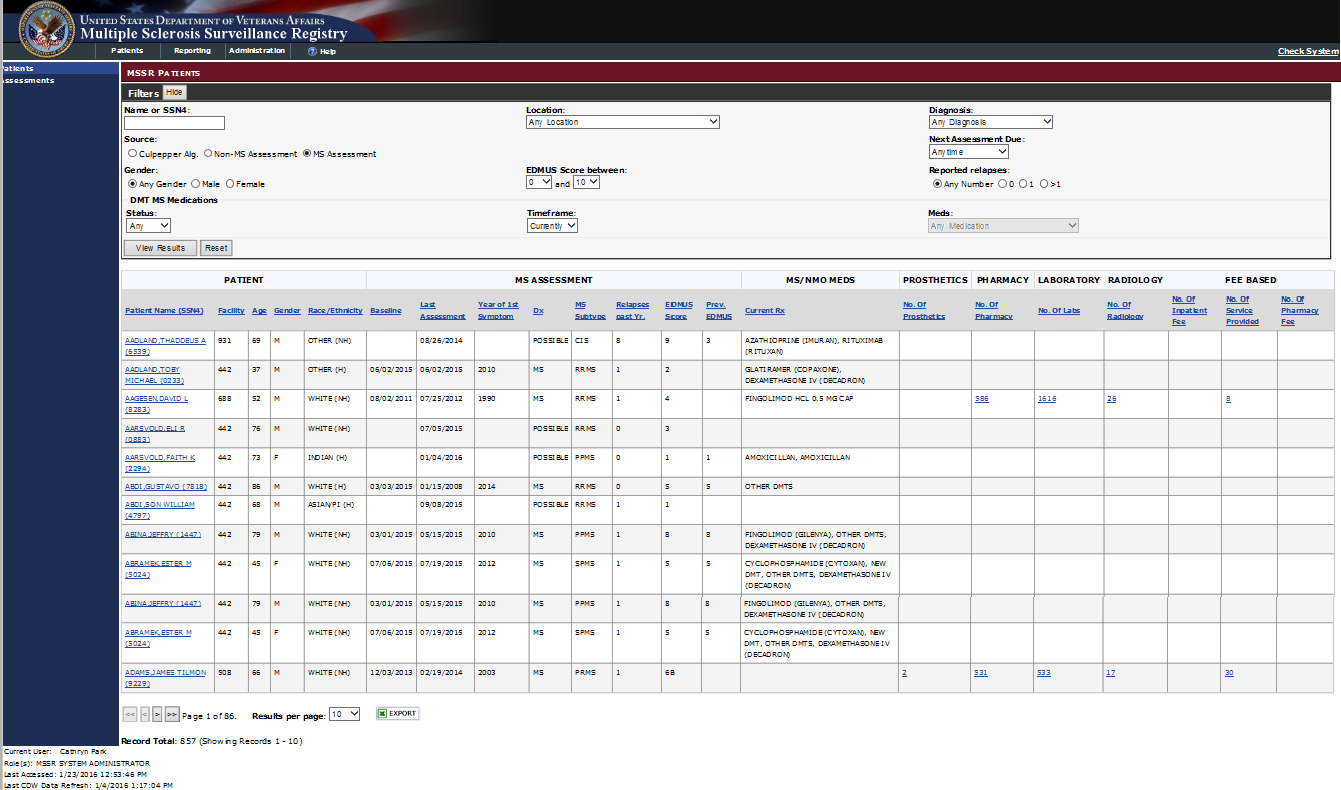 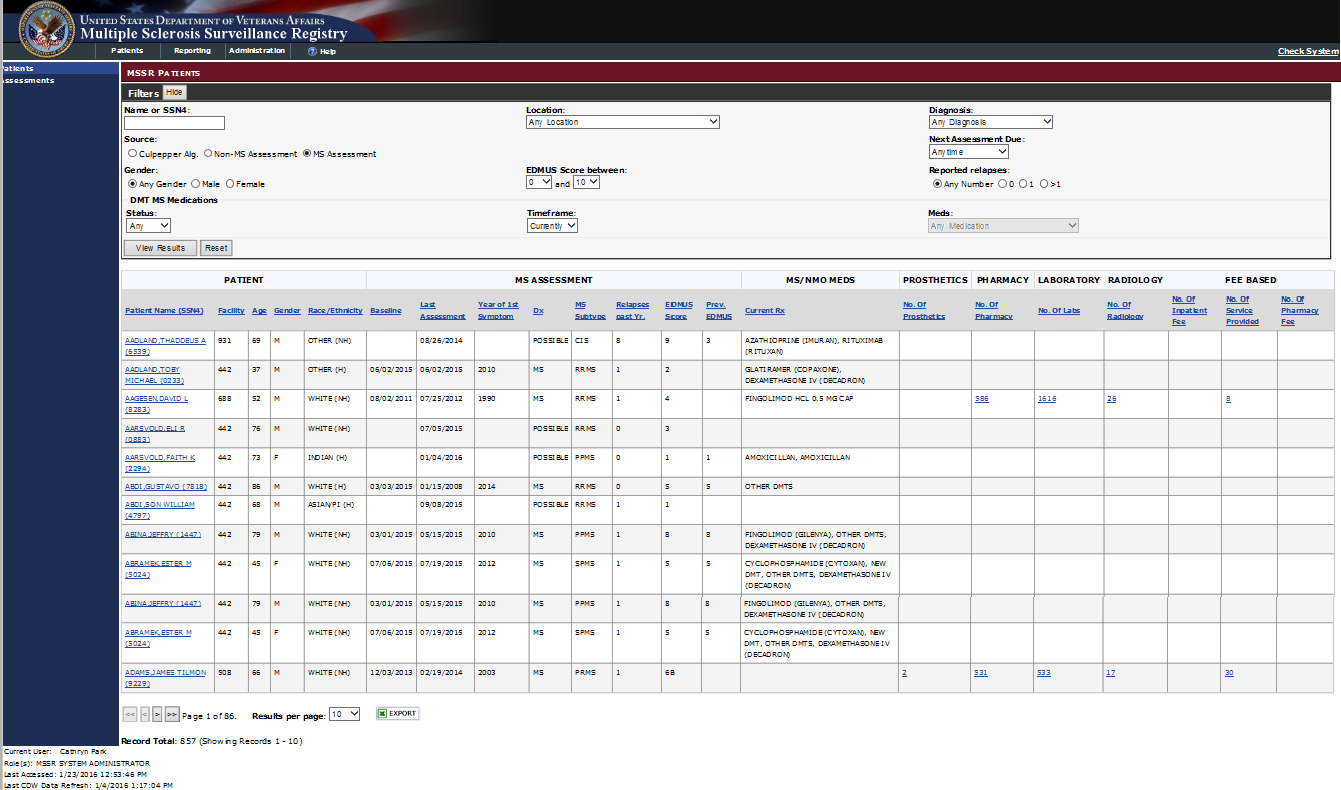 Figure 22: MSSR PatientsThe MSSR Patient Details screen displays relevant information for a specific patient.The Export button allows the current data in the grid to be exported into an Excel spreadsheet.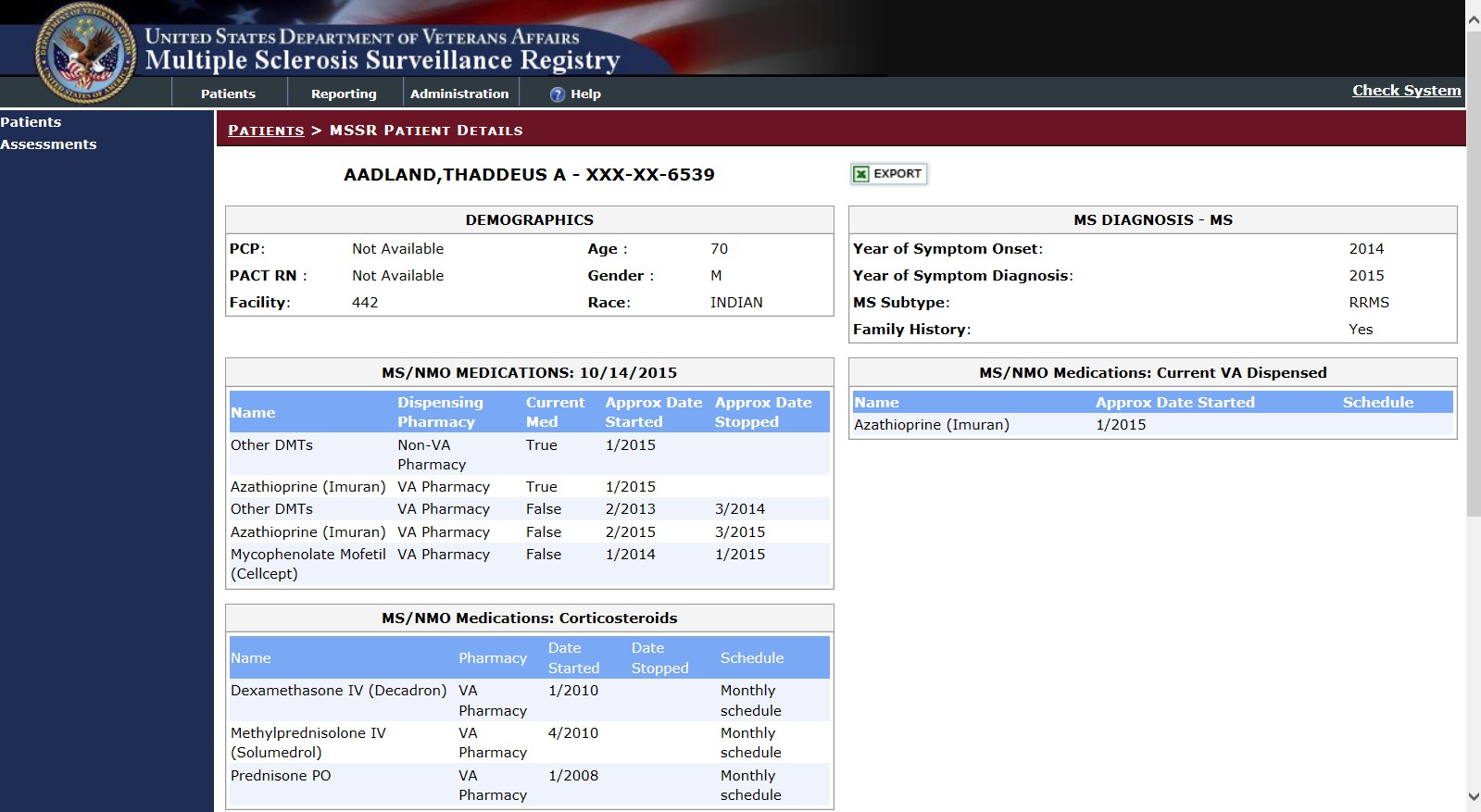 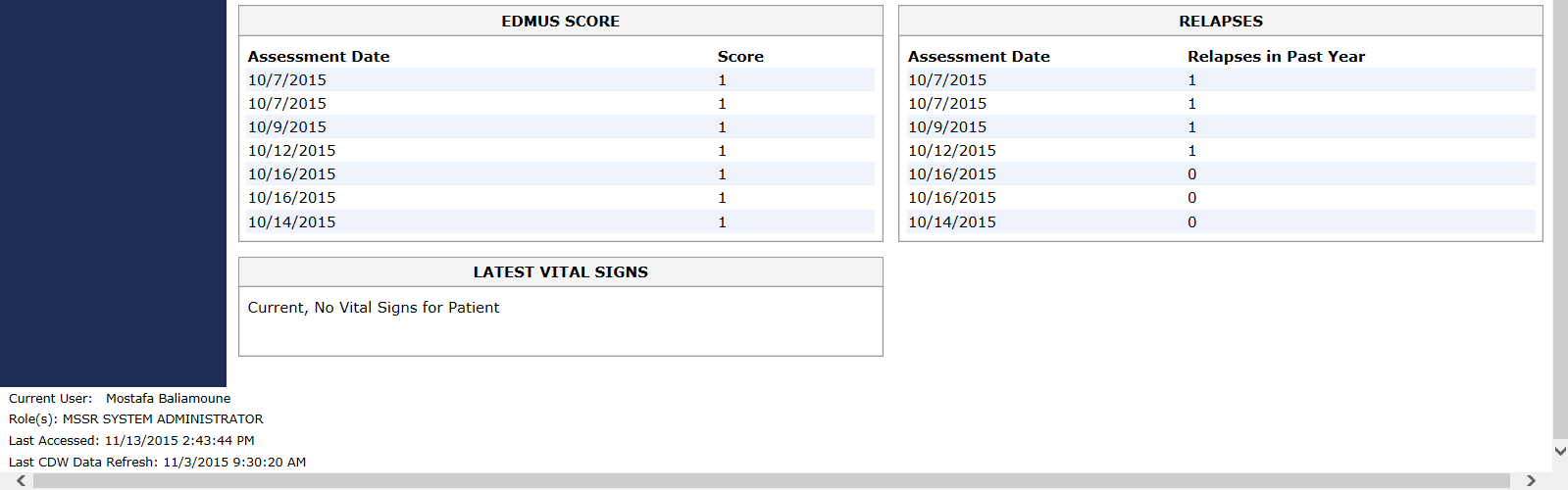 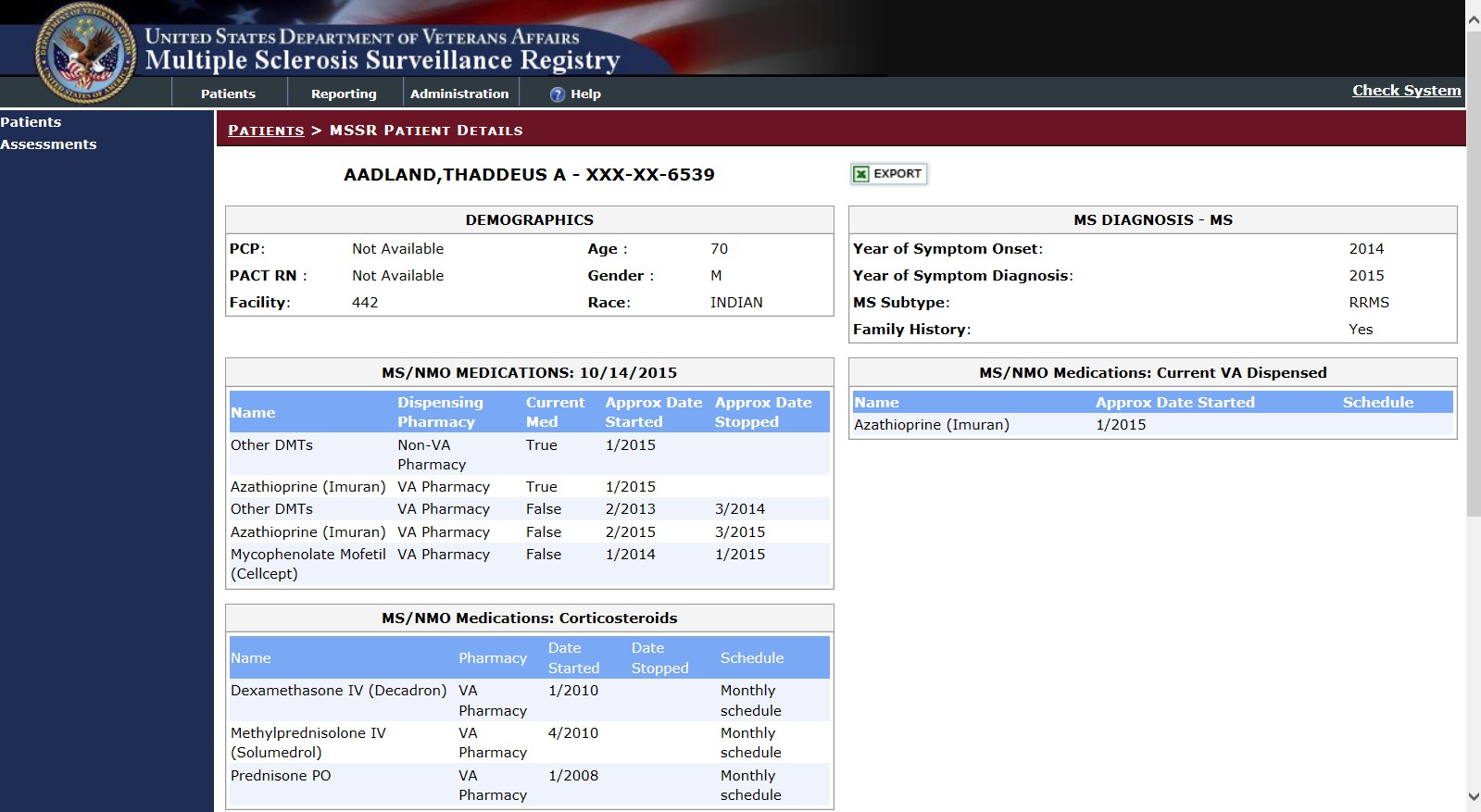 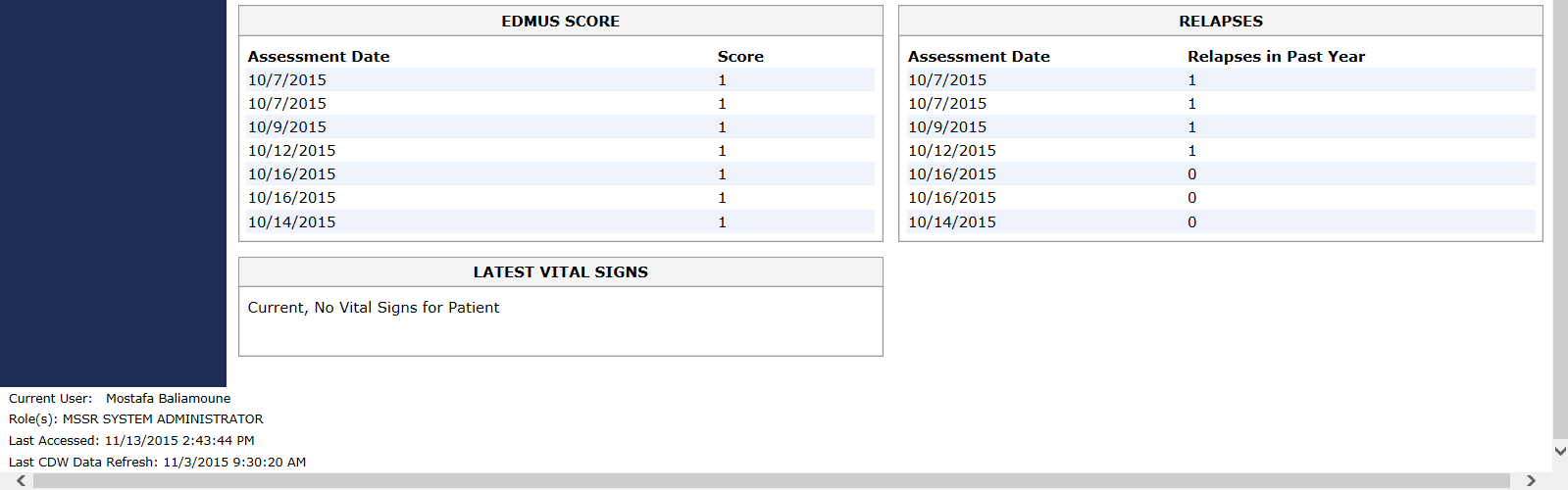 Figure 23: MSSR Patient DetailsSelect the numerical count under Prosthetics for a specific patient to display member demographics, facility, HCPC number, HCPC code, issue date, provider, quantity, description, source and source of procurement.Enter a specified issue date range or Prosthetic Type to filter further details of the patient’s record.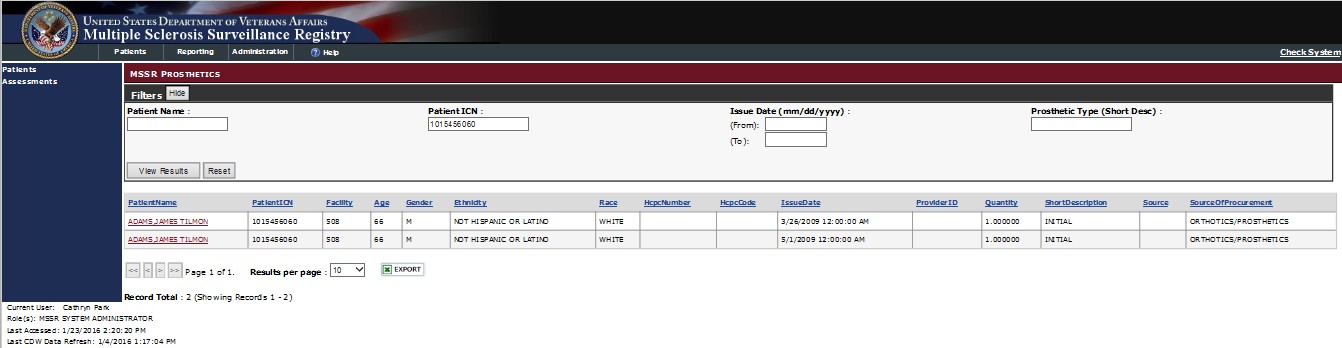 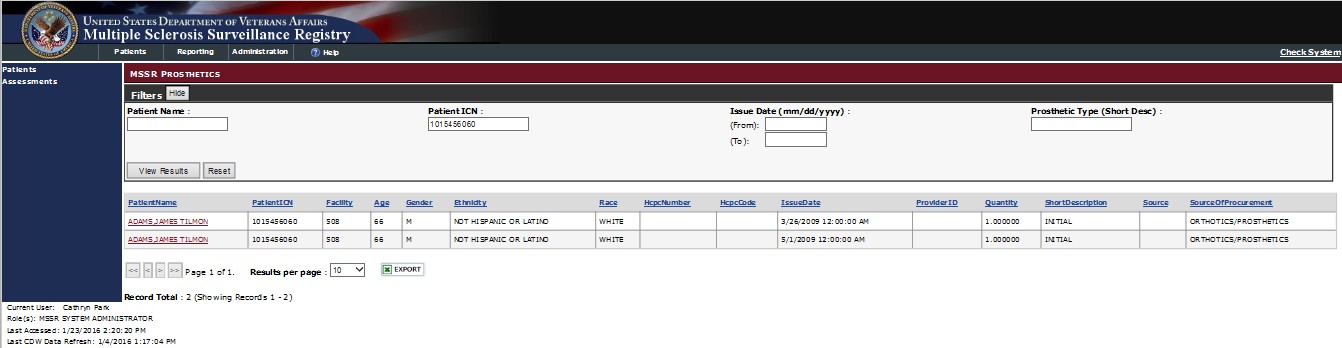 Figure 23: MSSR ProstheticsSelecting the numerical count under Pharmacy for a specific patient will display member demographics, facility, action date, action status, drug classification, local drug name with dosage and type of patient procedure (e.g. inpatient, outpatient).The data may be further filtered by selecting date ranges for Action Date and Drug Name/Classification.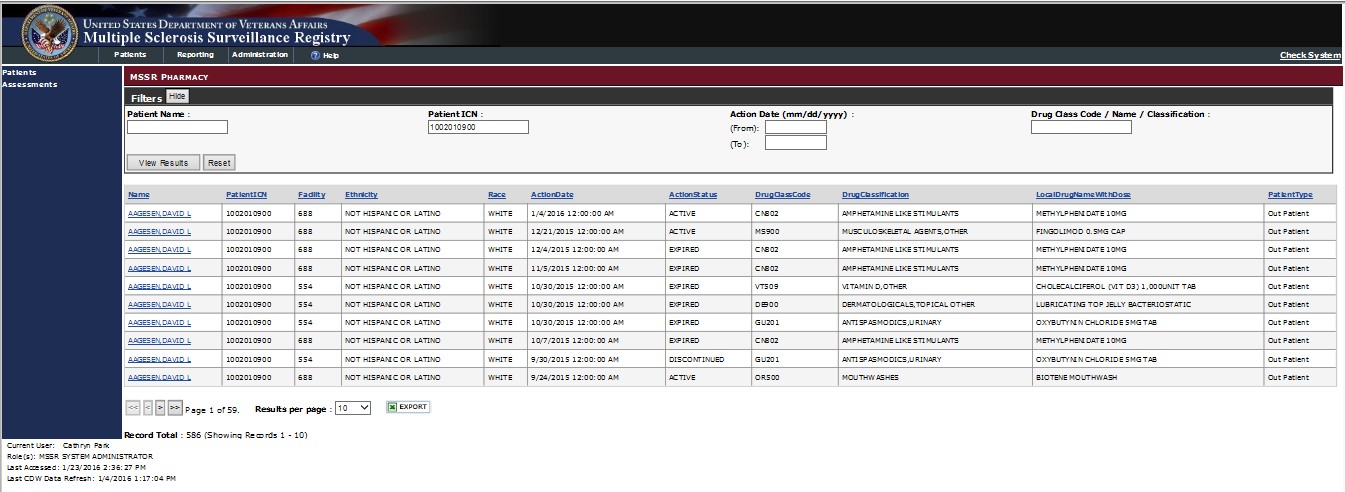 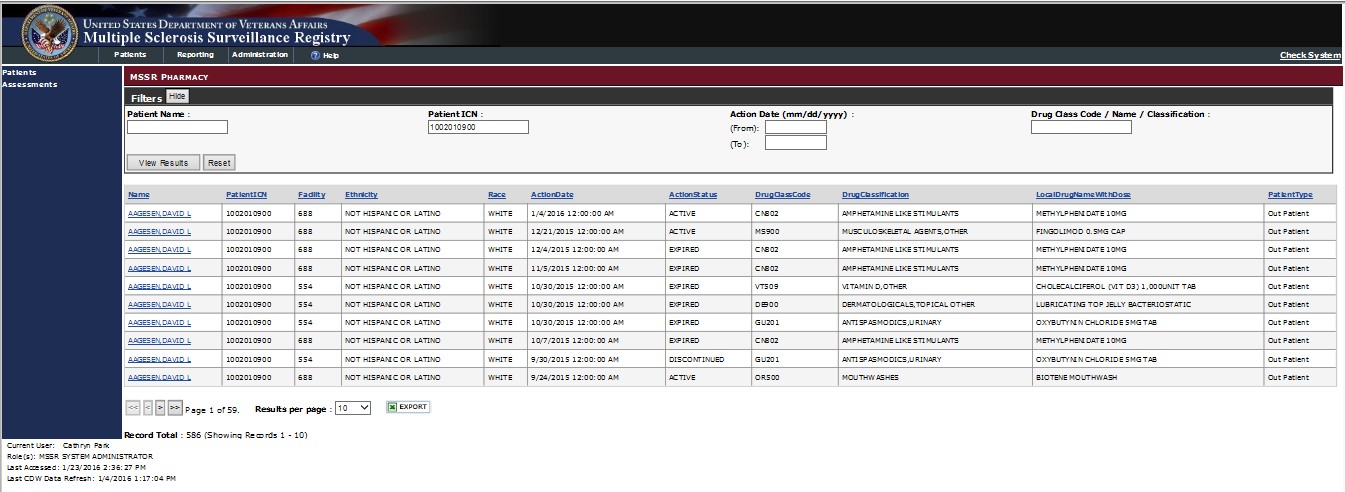 Figure 24: MSSR PharmacySelecting the numerical count under Lab for a specific patient will display member demographics, facility, lab type and results.The data may be further filtered by entering a Lab Test Date range or Lab Chem Test Name.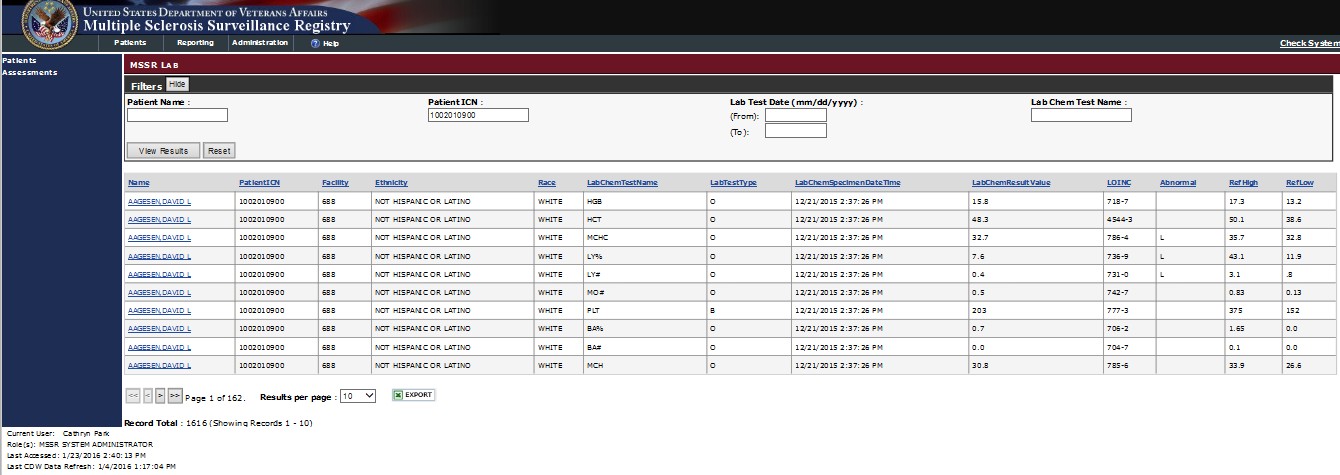 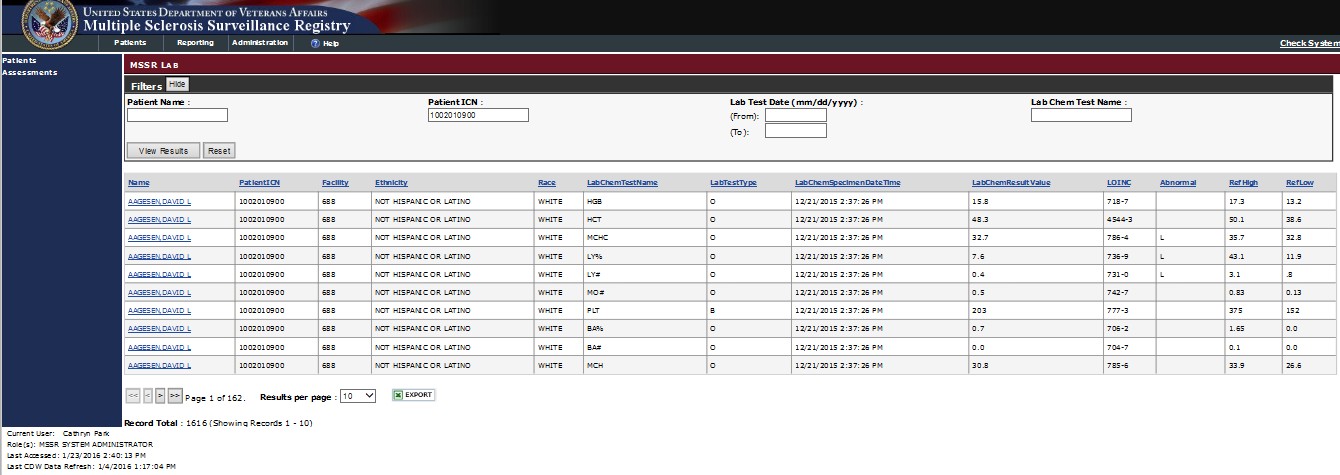 Figure 25: MSSR LabSelecting the numerical count under Radiology for a specific patient will display member demographics, facility, procedure name, exam date, whether services was completed inpatient or outpatient, free text field for clinical impressions, source, type of imaging, requesting physician and verifying physician.The data may be further filtered by entering an Issue Date range or Type of Imaging/Procedure Name.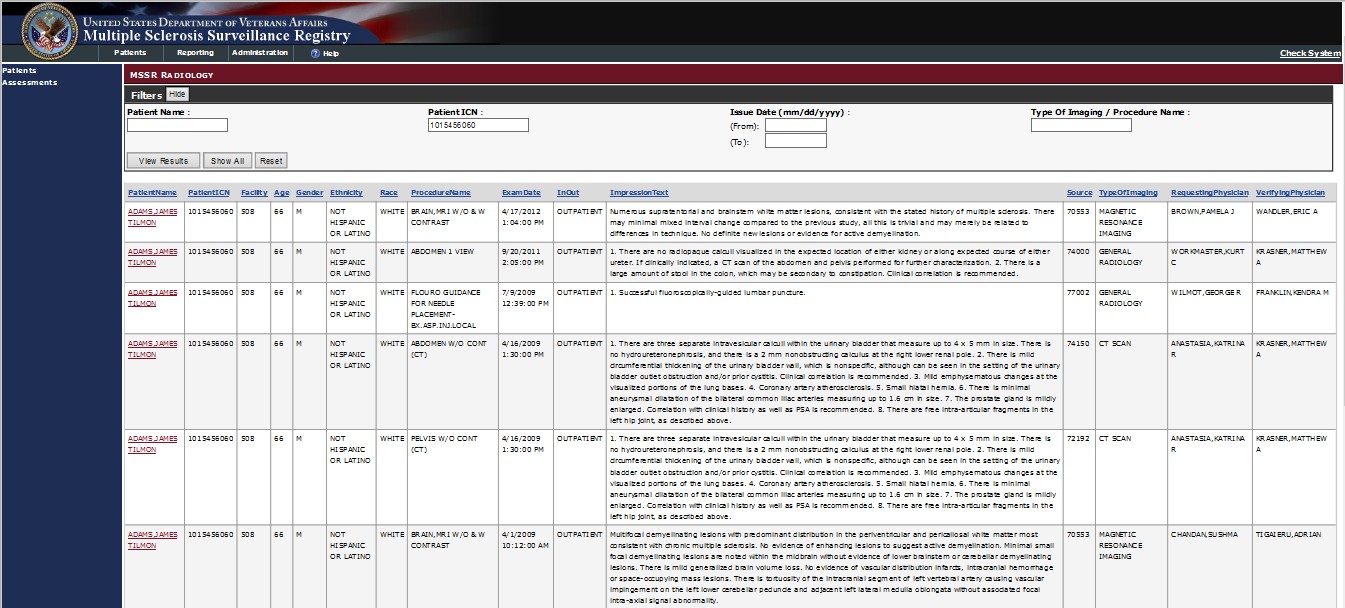 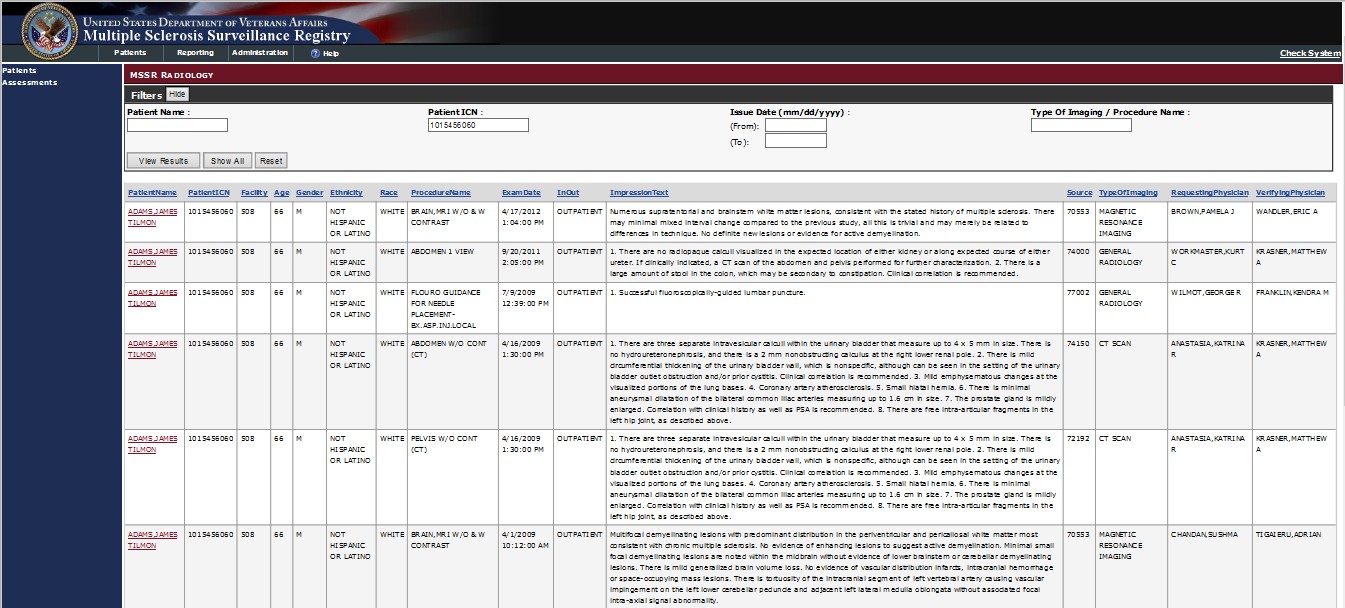 Figure 26: MSSR RadiologySelecting the numerical count under Fee Inpatient for a specific patient will display member demographics, facility, diagnosis, procedure, vendor invoice date, claimed amount and amount paid.The data may be further filtered by entering a Vendor Invoice Date range or Diagnosis / Procedure.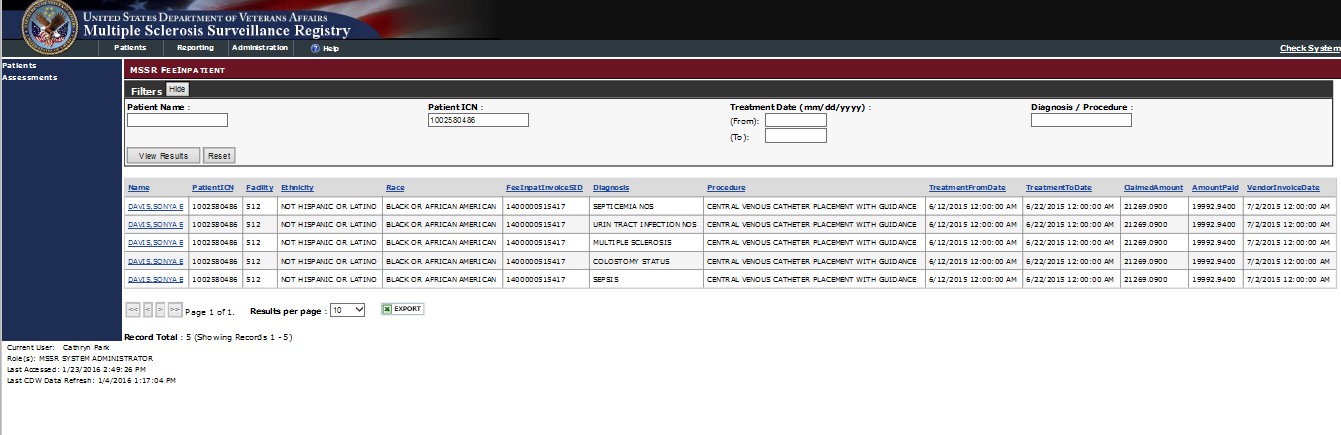 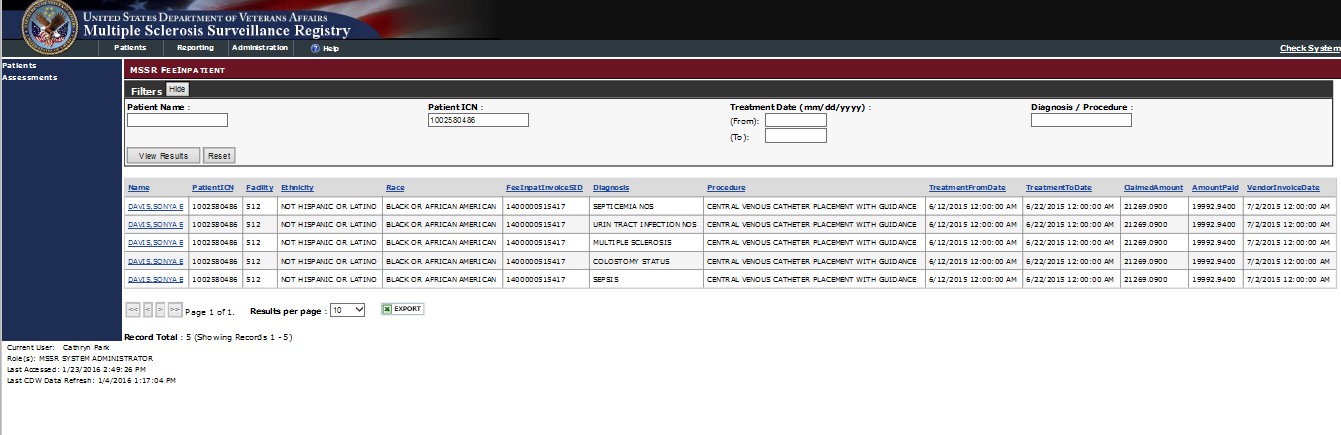 Figure 27: MSSR Fee InpatientSelecting the numerical count under Fee Service Provided for a specific patient will display member demographics, facility, CPT Name, diagnosis, payment type code, amount claimed, amount paid, vendor invoice date, IBT type of service and IB place of service.The data may be further filtered by entering an Invoice Date range or Diagnosis.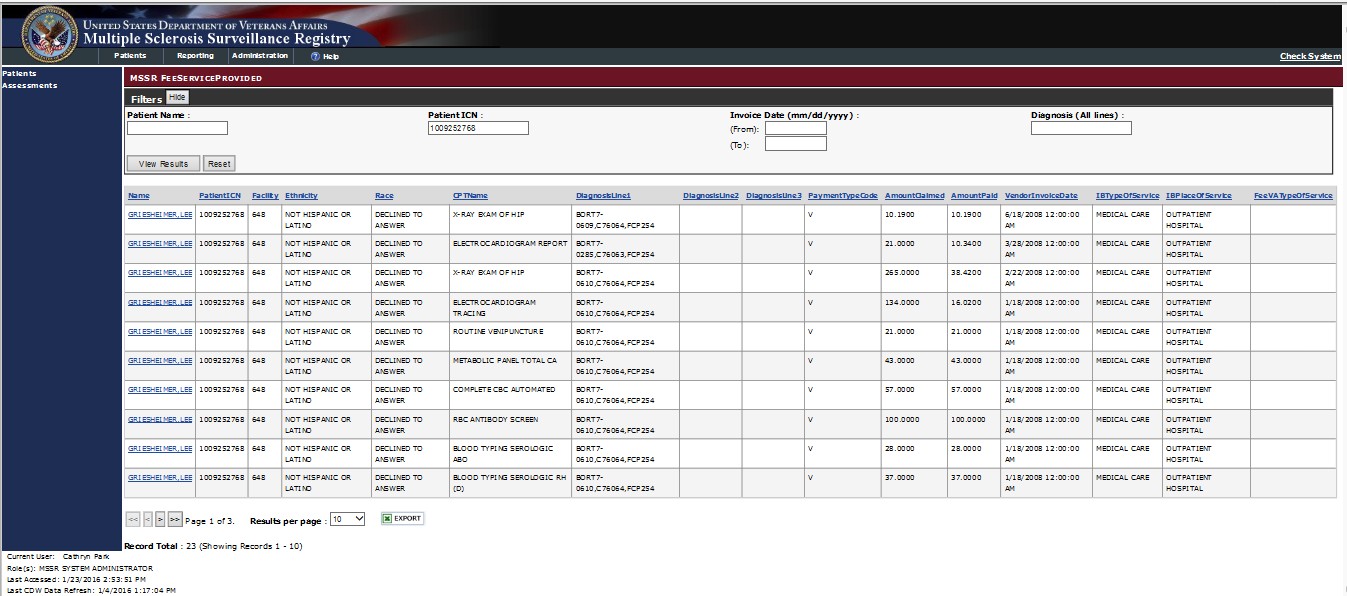 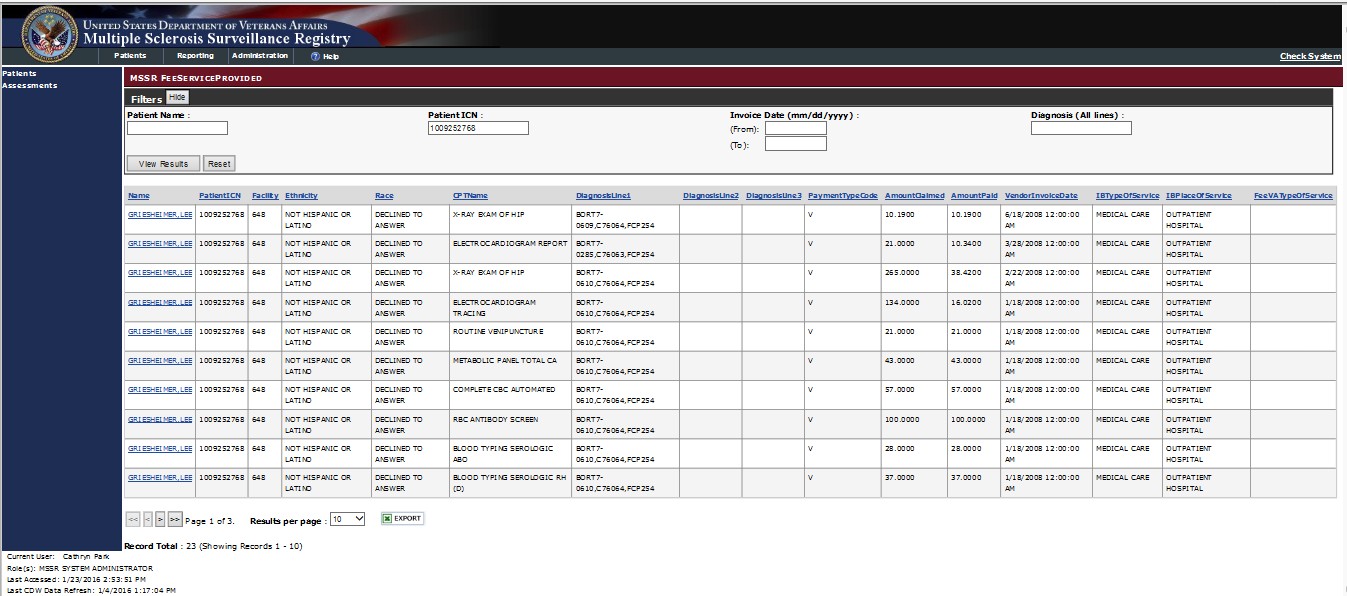 Figure 28: MSSR Fee Service ProvidedSelecting the numerical count under Fee Pharmacy for a specific patient will display member demographics, facility, drug name, strength, quantity, prescription fill date, amount claimed, amount paid, drug class code and drug classification name.The data may be further filtered by entering a Prescription Date range or Drug Name/Classification.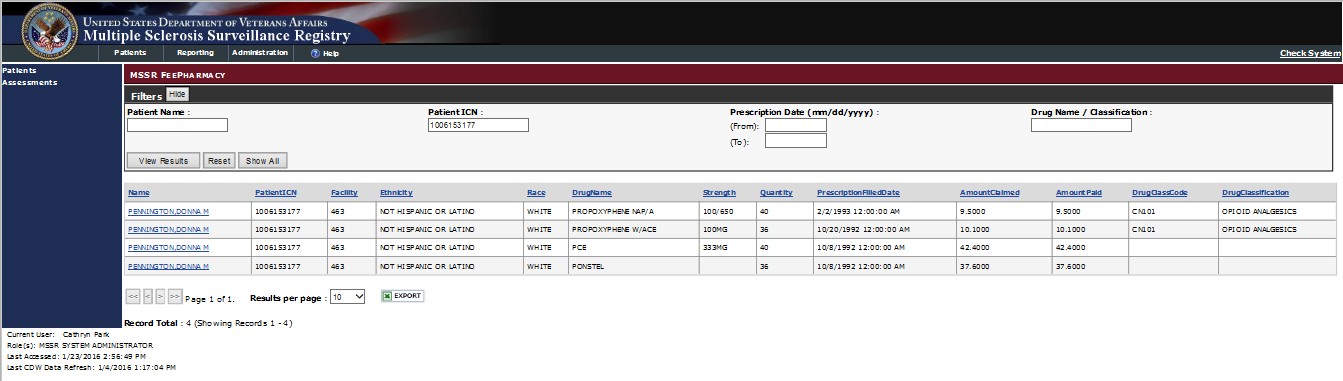 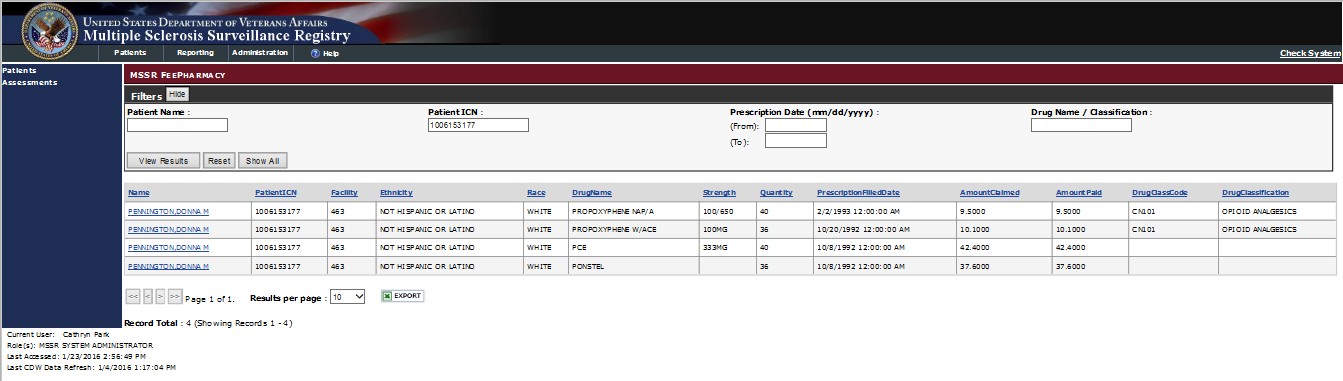 Figure 29: MSSR Fee PharmacyMSSR AssessmentsThe MSSR Assessments screen displays relevant assessment data by patient in a grid format.Use the Filters area of the page to customize the data that is shown in the grid below. Once the appropriate filters have been selected click View Results to see the applicable data, or click Reset to reset the filter fields.The column headers are clickable and change the sorting order for the data column.Use the Paging buttons at the bottom of the screen to navigate through the grid results. TheResults per page drop down list changes the number of rows displayed in the grid per page. The Export button allows the current data in the grid to be exported into an Excel spreadsheet.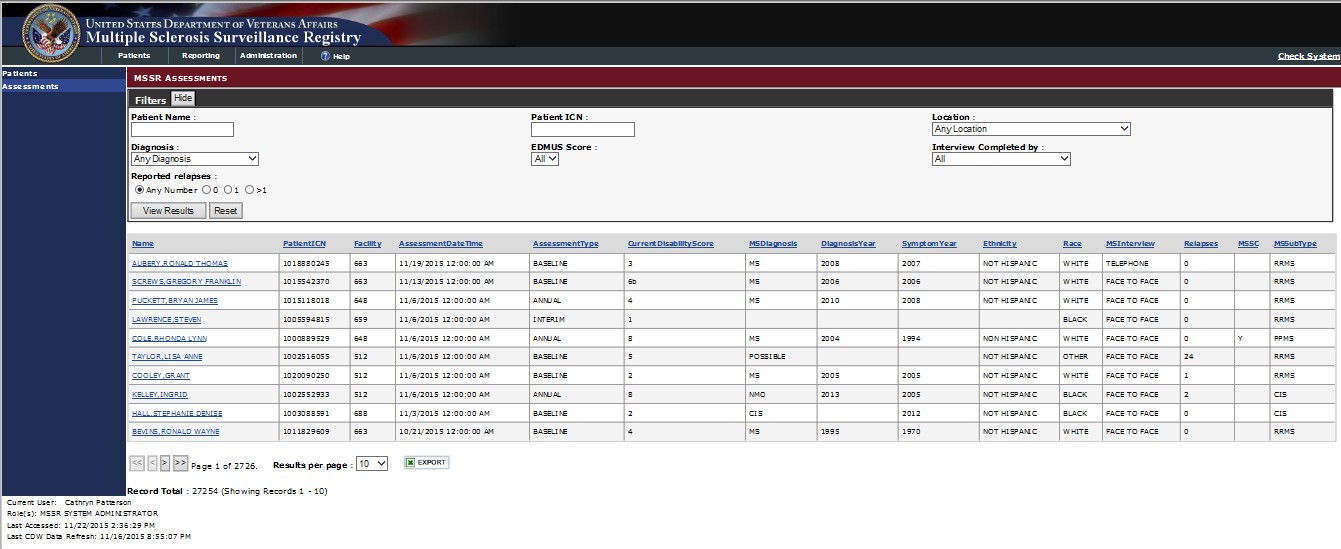 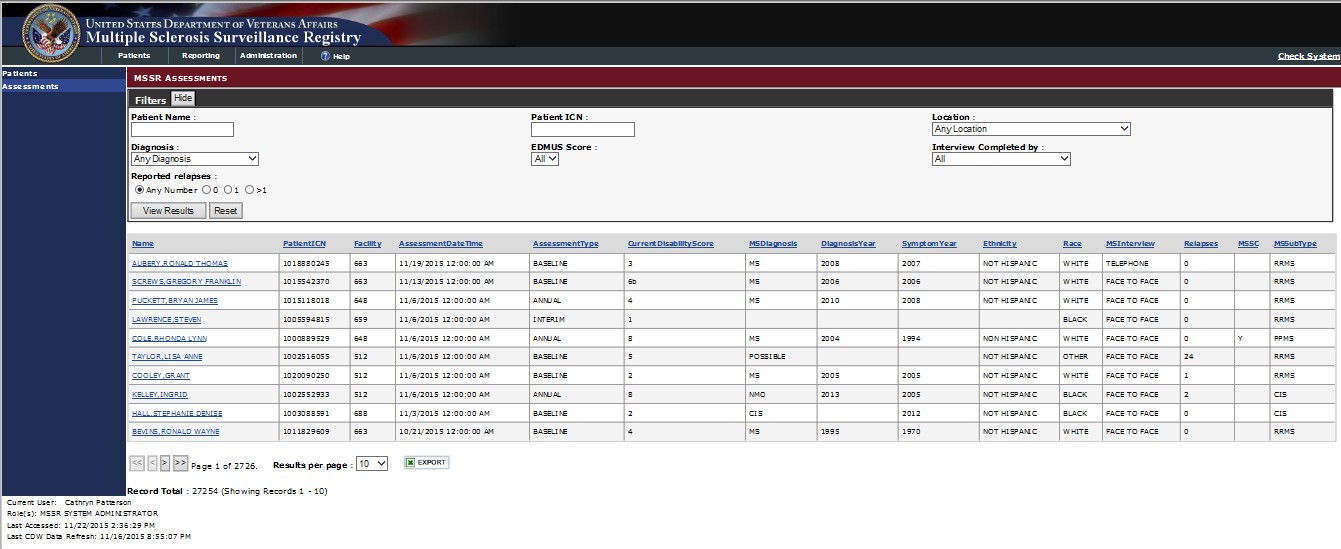 Figure 24: MSSR AssessmentsMSSR ReportingThe MSSR Reporting is displayed as graphical “smart charts”, generated by data pulled in from CDW and the MSSR database itself (see Figure 25 below). Additional charts have been added in the enhancements to MSSR: a clickable Prosthetics pie chart and an aggregate Pharmacy Average Cost per Patient graph. Once additional data is input, the reporting will be updated to reflect the new data.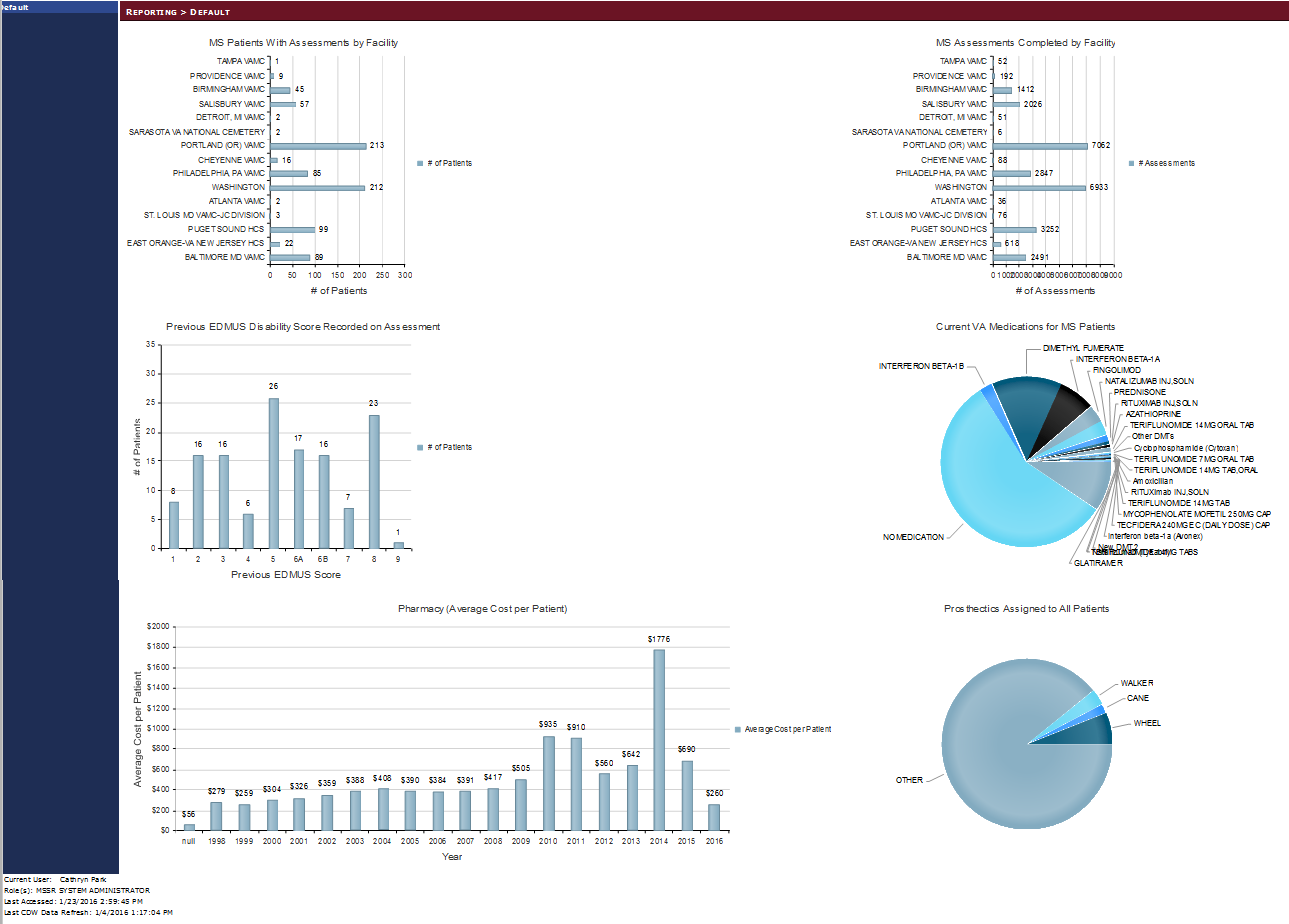 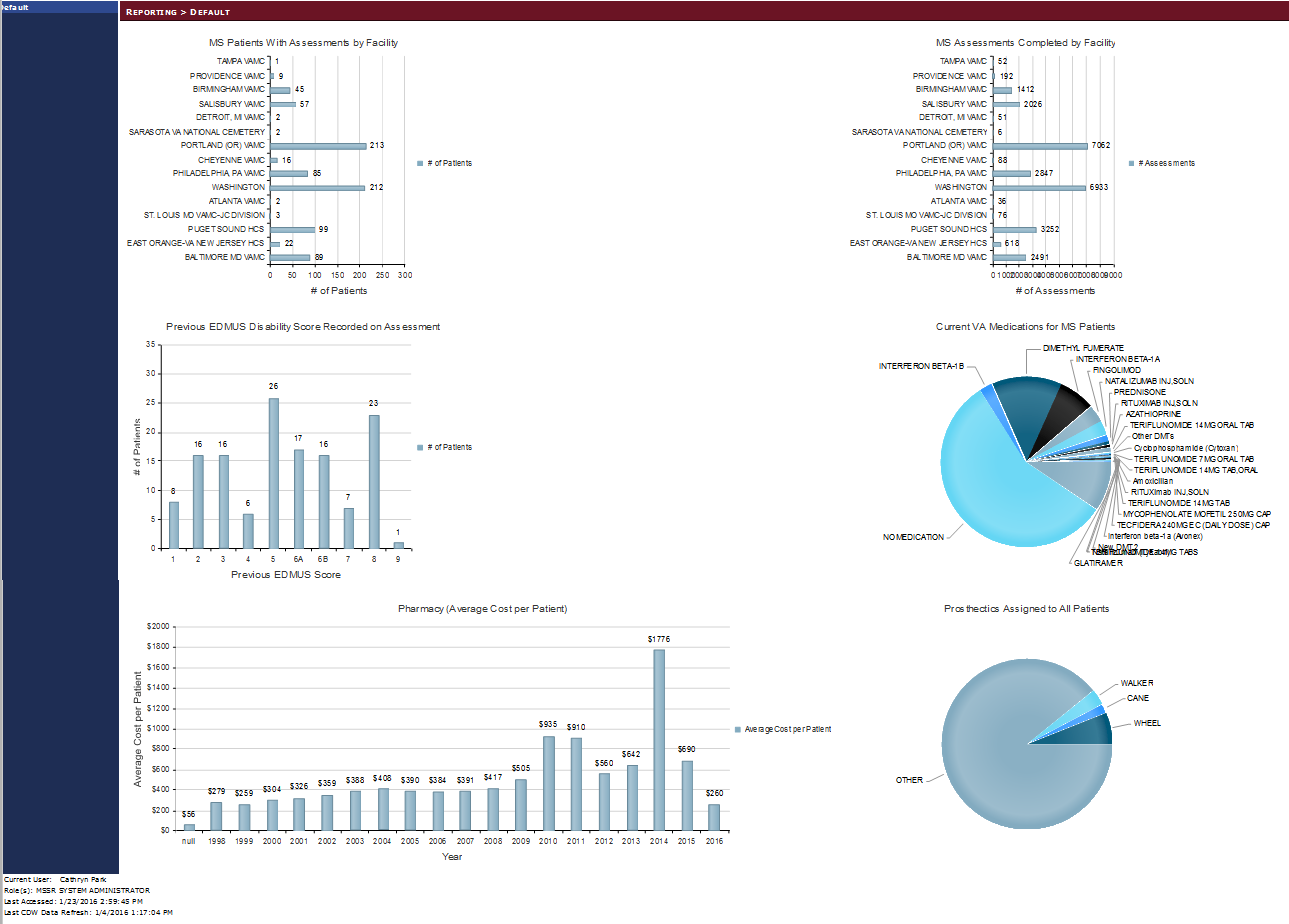 Figure 25: MSSR Reporting – Smart ChartsTroubleshootingEach page has a dedicated Help page, with general instructions, as exemplified in Figure 32below for the MSSR Reporting screen.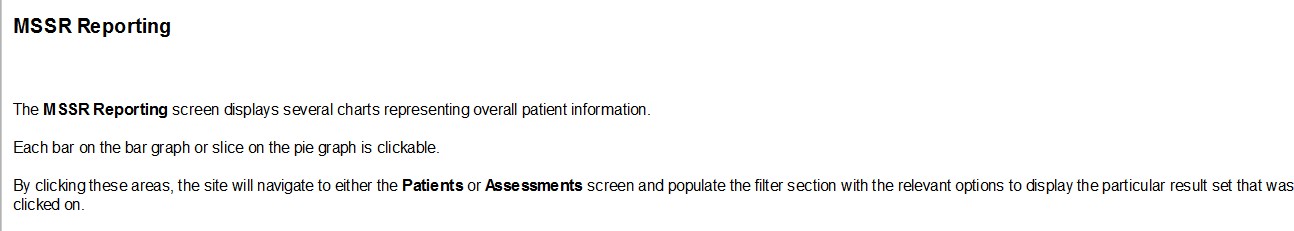 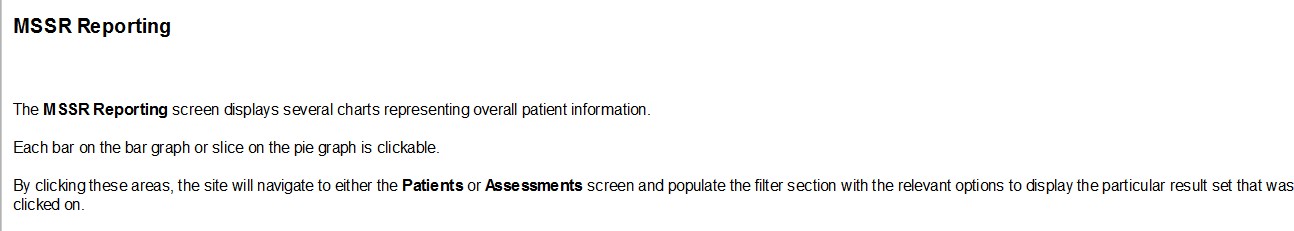 Figure 32: MSSR HelpAcronyms and AbbreviationsBelow is a list of the acronyms and abbreviations that has been used in this document.AppendixBelow you will find the instructions for creating the MSAT linkage (URL) in CPRS.Use the following steps to change the URL for MS Assessment Tool on the CPRS Tools menu.Double click on a test center connection file (see Note 1). Use the Creating a Test Center Connection Using Reflection.docx for creating the file. Skip to step 7.Click on the Windows Start button.From the Start menu, select the All Programs | Attachmate Reflections | Host – UNIX and OpenVMS menu options (see Figure 1).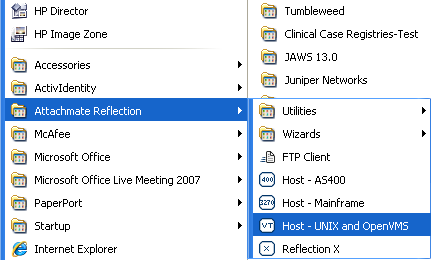 Figure 1The Untitled – Reflection for UNIX and OpenVMS dialog (see Figure 2) should appear.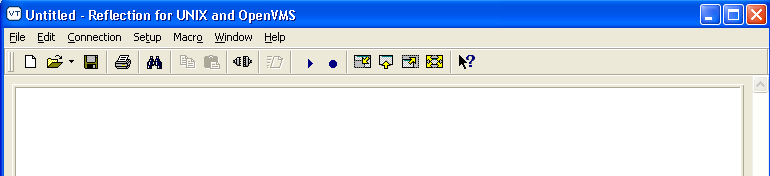 Figure 2Select File | Open from the menu bar and browse to the location of the test center connection file you want to use. The default location for saved connection files is the My Documents\Attachmate\Reflection folder.Highlight the test center connection file (see Note 1) and click on the Open button.NOTE 1: Currently, MS Assessment Tool testing is done in the CHEY243 test center.At the Reflection Secure Shell dialog (see Figure 3), click on the OK button.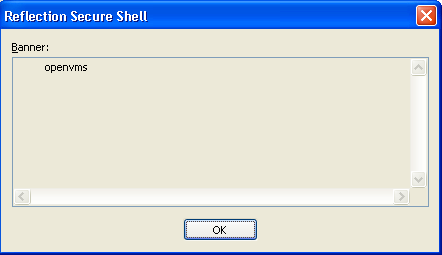 Figure 3At the Reflection Secure Shell dialog (see Figure 4), click on the OK button.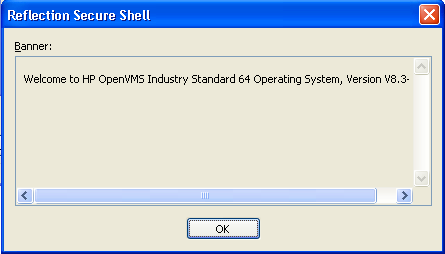 Figure 4At the Reflection Secure Shell Client dialog (see Figure 5), leave the password field blank and click on the OK button.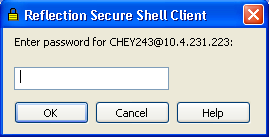 Figure 5You should see a screen similar to Figure 6.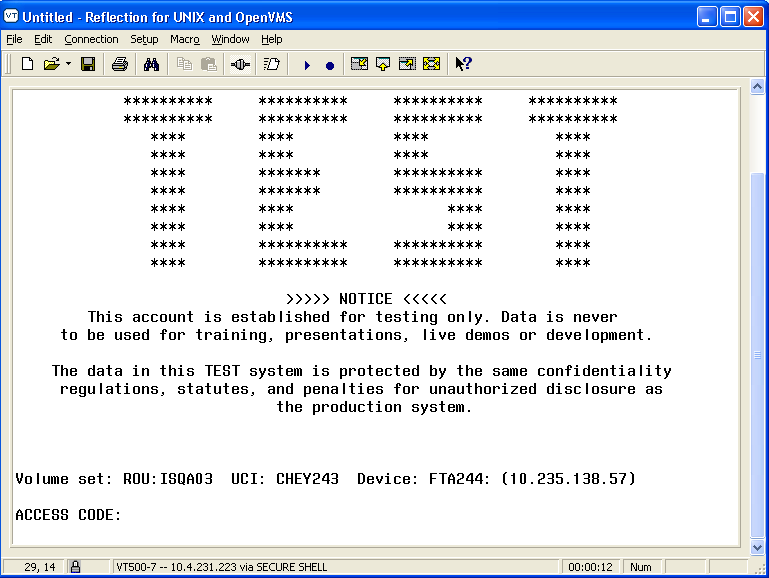 Figure 6At the ACCESS CODE prompt, enter your access code and press the Enter key.At the VERIFY CODE prompt, enter your verify code and press the Enter key.At the Select TERMINAL TYPE NAME: C-VT100// prompt (see Figure 7), press theEnter key to accept the default of VT-100.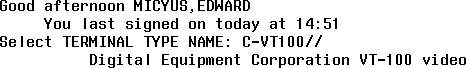 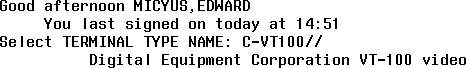 Figure 7At the Select System Manager Menu Option prompt (see Figure 8), type P and press the Enter key.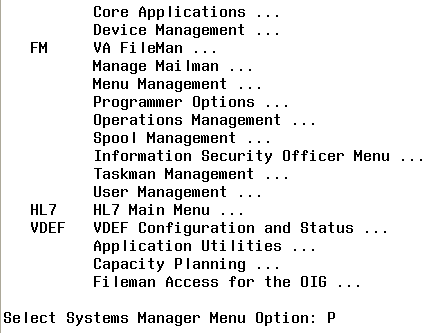 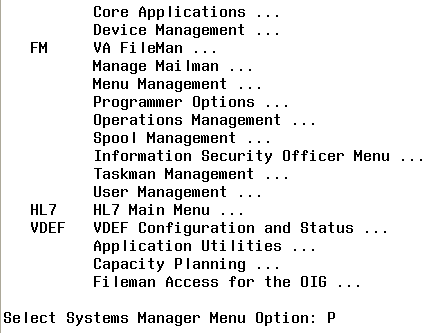 Figure 8At the Select Programmer Options Option prompt (see Figure 9), type P and press theEnter key.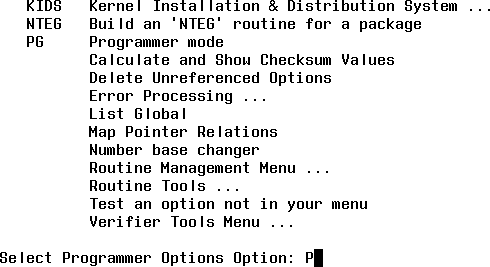 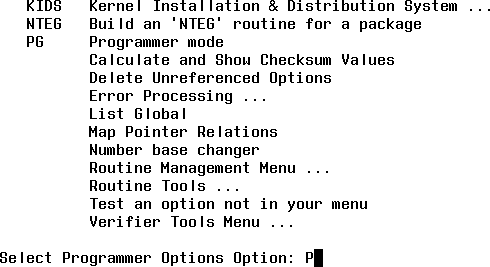 Figure 9You should see a command prompt similar to the one in Figure 10. The actual prompt will be different based upon the test center you are accessing.At the command prompt (see  in Figure 10), type D ^XUP and press the Enter key.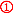 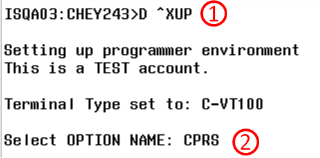 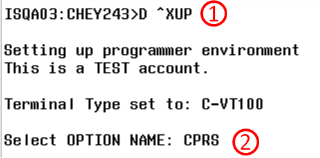 Figure 10At the Select OPTION NAME prompt (see   in Figure 10), type CPRS and press the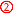 Enter key.At the CHOOSE 1-5 prompt (see  in Figure 11), press the Enter key.At the CHOOSE 1-10 prompt (see  in Figure 11), type 9 and press the Enter key.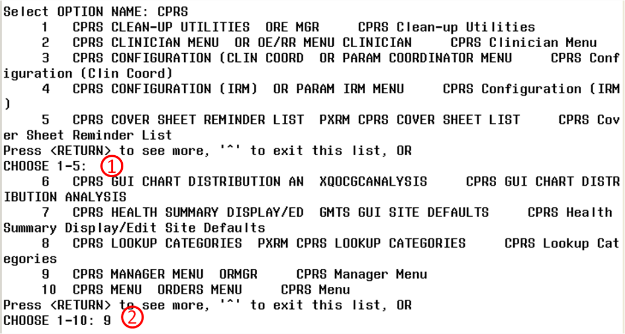 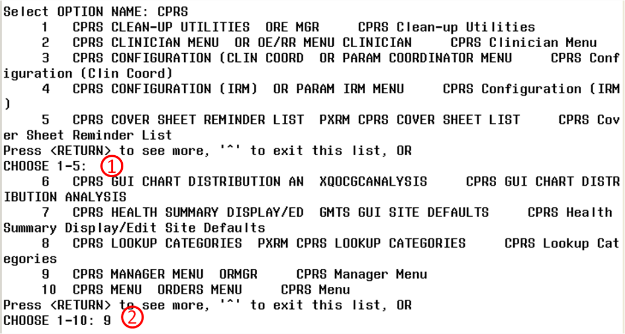 Figure 11At the CPRS Manager Menu Option prompt (see Figure 12), type PE and press theEnter key.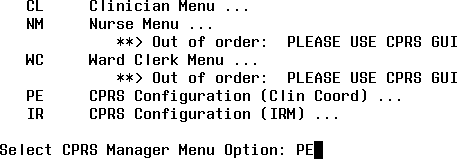 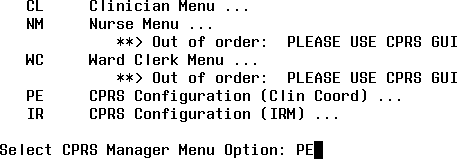 Figure 12At the Select CPRS Configuration (Clin Coord) Option prompt (see Figure 13), typeGP and press the Enter key.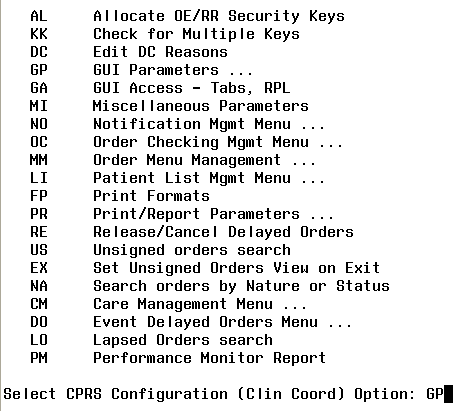 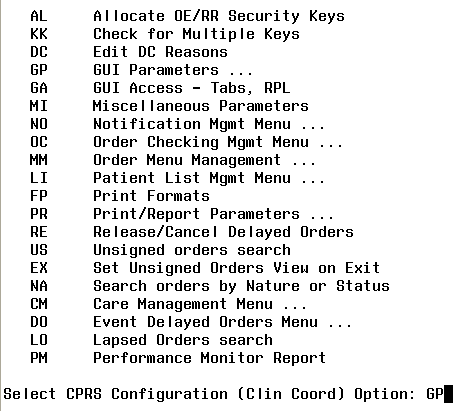 Figure 13At the GUI Parameters Option prompt (see Figure 14), type TM and press the Enterkey.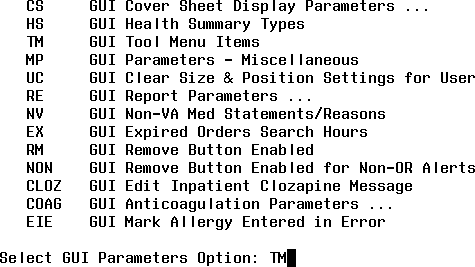 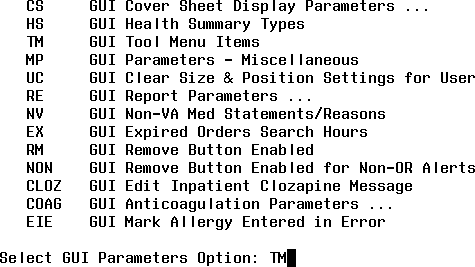 Figure 14At the Enter Selection prompt (see   in Figure 15), type 1 and press the Enter key to modify the Tools menu for a specific user.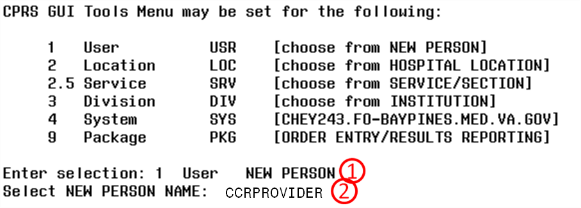 Figure 15At the Select NEW PERSON NAME prompt (see   in Figure 15), type all or part of the user last name and press the Enter key. The value you type will depend on the user in the test account and will probably be different. We used CCRPROVIDER in this example. This will be the user that the link should be added to. Note: Setting the link for a Location or Division may also be used.If there is more than one matching person, a list of the matching person will be displayed (see Figure 16). Type the number of the user and press the Enter key. We used 4 in this example.At the CHOOSE 1-5 prompt (see Figure 16), enter the number of the desired person and press the Enter key. The number 4 was entered in this example.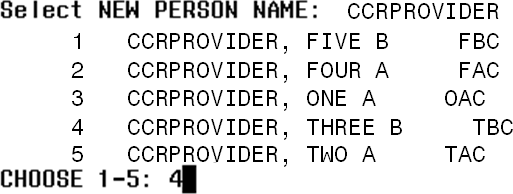 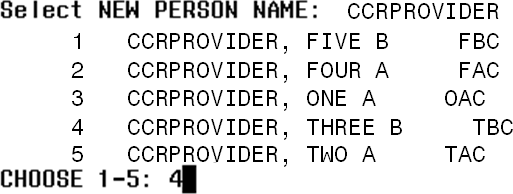 Figure 16At the Select Sequence prompt (see Figure 17), type ? and press the Enter key to see a list of the entries on the user’s CPRS | Tools menu.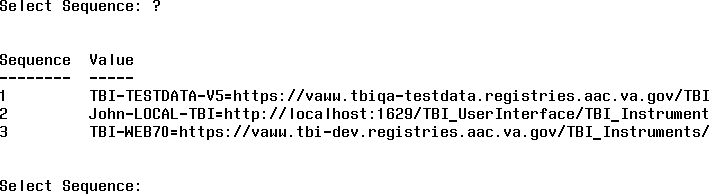 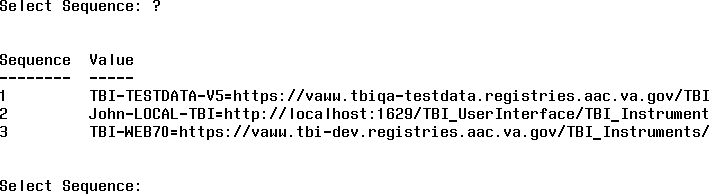 Figure 17At the Select Sequence prompt (see Figure 17), type 1 and press the Enter key to modify the TBI Prod or Pre-Prod/Dev entry. Below is the Pre-Production URL – replace XXX with your facility code (i.e. 442 = Cheyenne VAMC. Our example uses 931)Note: After replacing the ‘XXX’ with the facility code, you may copy the URL and “Right-Click / Paste” into AttachMate Reflection:URL (for use within CPRS): REDACTED DEV: REDACTED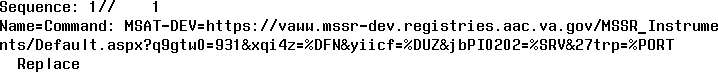 Figure 18At the Sequence: 1// prompt (see Figure 18), press the Enter key to accept the default and leave the sequence number unchanged.At the Replace prompt (see Figure 18), type the value to be replaced and press the Enterkey.At the With prompt, type the new value and press the Enter key.Multiple changes can be made at the same time by repeating steps 31 and 32 until the user presses the Enter key at the Replace prompt.Type ^ and press the Enter key to navigate back through the menu system until the Logged out message appears (see Figure 19).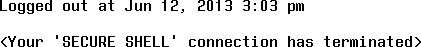 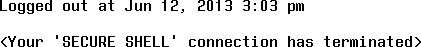 Figure 19Click on the X in the upper right hand corner to exit.At the Exit Reflection dialog (see Figure 20), click on the OK button.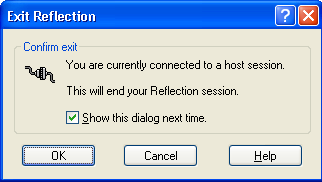 Figure 20DateRevisionDescriptionAuthor01/25/20162.1Updated with Death fields and application elements added from development site demoREDACTED 12/23/20152.0Updated the messaging structure from MDWS to VIA.REDACTED 11/21/20151.0Initial release per CLIN 0003AG.REDACTED 11/14/20150.1Placed MSSR user info into latest ProPath templateREDACTED IDBusiness Process NameTypeOwnerDescription1Veteran visits Clinician for ConsultExistingVAVeteran visits the Clinician (Neurologist or MS Specialist) for Initial or Follow Up Consult.2CPRS Tools Menu has link to MSAT (web) in CRSExistingVHAClinicianCurrently, MS Assessments are done using the MS Clinical Reminder in CPRS, but once MSAT and MSSR are developed, the CPRS Tools Menu should be configured to contain a link to MSAT (web) in CRS.3Perform MS Assessment using MSAT (web) in CRSExistingVHAClinicianClinician uses MSAT (web), which is part of MSSR (inside CRS framework), to complete the MS Assessment.4MSAT (web) creates TIU Note with Health FactorsExistingVA OI&THealth RegistriesMSAT (web) creates the TIU Progress Note with Health Factors to be eventually transmitted to VistA.5MSSR Back End DBExistingVA OI&THealth RegistriesMSAT (web) sends data values only to be stored in the MSSR Back End Database.IDBusiness Process NameTypeOwnerDescription6VIAExistingVA OI&TMSAT (web) sends TIU Note with Health Factors via VistA Integration Adapter (VIA).7VIEExistingVA OI&THL7 message is routed through VIE to VistA.8VistAExistingVA OI&THealth Factors are stored in VistA MS files via VIE.9CDWExistingVA OI&TVistA stores MS Clinical Data in CDW.10CRSExistingVHA OI&THealth RegistriesCRS requests common Patient Data from CDW via ETL.11MSSR pulls common Patient Data from CRSExistingVHA OI&THealth RegistriesMSSR pulls common Patient Data from CRS.12MSSR requests Patient Data from CDW via ETLExistingVHA OI&THealth RegistriesMSSR requests Patient Data from CDW via ETL13MSSR Back End DBExistingVHA OI&THealth RegistriesReceives Common Patient Data from CRS and MS- related Clinical Data from CDW.14MSSR Longitudinal Data AnalysisExistingVHA OI&THealth RegistriesWith comprehensive MS-related Clinical Data from both MSAT and CDW, MSSR is able to provide Longitudinal Data Analysis.15MSSR Standard / Ad Hoc ReportsExistingVHA OI&THealth RegistriesWith comprehensive MS-related Clinical Data from both MSAT and CDW, MSSR is able to provide Standard and Ad Hoc Reports.User RoleUser CommunityBackground / ExperienceSystem ProficiencyTech Support / Maint ExpertiseAccess PrivilegesMSSR System AdministratorHealth Registries AdministratorMidHighHighFullMSSR Local AdministratorLocal Facility Registry AdministratorMidMidMidFull (Local)MSSR NationalMSCoE Directors, NW Innovation CenterHighMidLowFullMSSR National Read OnlyMSCoEAdministrative / Clerical StaffVariesVariesLowReportingUser RoleUser CommunityBackground / ExperienceSystem ProficiencyTech Support / Maint ExpertiseAccess PrivilegesMSSR LocalCliniciansVariesVariesLowLocal VISNMSSR Local Read OnlyAdministrative / Clerical StaffVariesVariesLowNoneTermDescriptionC&P MiniCompensation and Pension Mini MasterCARACriticality Analysis and Risk AssessmentCDSClinical Data SurveillanceCDWCorporate Data WarehouseCPRSComputerized Patient Record SystemCRSConverged Registries SolutionDRDisaster RecoveryDSSDecision Support SystemESEEnterprise Systems EngineeringGATGovernment Acceptance TestingGUIGraphical User InterfaceHERCHealth Economics Resource CenterIALIVV Analysis LevelIDRInitial Document ReviewIISInternet Information ServicesIOCInitial Operating CapabilitiesIVVIndependent Verification and ValidationMSMultiple SclerosisMSCoEMultiple Sclerosis Centers of ExcellenceMSATMultiple Sclerosis Assessment ToolMSSRMultiple Sclerosis Surveillance RegistryOI&T, OITOffice of Information and TechnologyORROperational Readiness ReviewPMProject ManagerPMASProject Management Accountability SystemPMPProject Management PlanPWSPerformance Work StatementR2Release 2RATSRRisk Analysis and Testing Scope ReportRDWRegional Data WarehouseREDRequirements Elaboration DocumentRRMRational Requirements ManagerRSDRequirements Specification DocumentRTMRequirements Traceability MatrixSDDSystem Design DocumentSDLCSystem Development Life CycleSMESubject Matter ExpertSQASoftware Quality AssuranceSQLStructured Query LanguageTBDTo Be DeterminedTIATesting Intake AssessmentTermDescriptionUATUser Acceptance TestUFTUser Functionality TestUIUser InterfaceVAVeterans AffairsVIAVistA Integration AdapterVBAVeterans Benefits AdministrationVDWVISN Data WarehouseVetsNetVeterans Service NetworkVHAVeterans Health AdministrationVISNVeterans Integrated Service NetworkVistAVeterans Health Information System and Technology Architecture